Председатель жюри:заместитель руководителя ЦА ВДПО – начальник управления профилактической работы и обучения мерам пожарной безопасности ЦА ВДПО                                                                                                                           С.А. ЛысиковЗаместитель председателя жюри:заместитель начальника управления профилактической работы и обучения мерам пожарной безопасности ЦА ВДПО                                                                                                                                            М.И. КузнецоваЧлены жюри:главный специалист управления профилактической работы и обучения мерам пожарной безопасности ЦА ВДПО                                                                                                                                                             Ж.А. Кормщиковакоординатор городского детского открытого смотра-конкурса «Огонь-друг, Огонь-враг», педагог-организатор ГБОУ ДО «Центр развития творчества детей и юношества «Гермес»                                                                                                                                                                                             Т.Ю. Макаровалауреат Премии МЧС России за научно-технические разработки,  генеральный директор ООО «Инновационные Технологии Безопасности»                                                                                                    С.В. Лисица МестоФото работыНазвание работы,РегионФИООбразовательная организацияФИО педагогаНоминация: «Художественно-изобразительное творчество»Номинация: «Художественно-изобразительное творчество»Номинация: «Художественно-изобразительное творчество»Номинация: «Художественно-изобразительное творчество»Номинация: «Художественно-изобразительное творчество»Номинация: «Художественно-изобразительное творчество»Номинация: «Художественно-изобразительное творчество»до 7 летдо 7 летдо 7 летдо 7 летдо 7 летдо 7 летдо 7 летI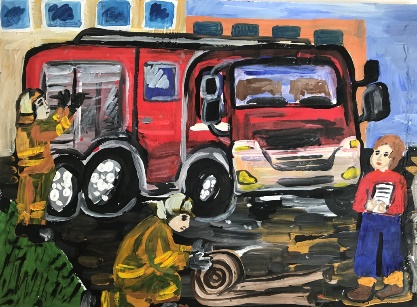 «Сборы пожарных»Брянская областьАносов Илья, 7 летМБОУ Новодарковичская СОШТычина Виктория николаевнаI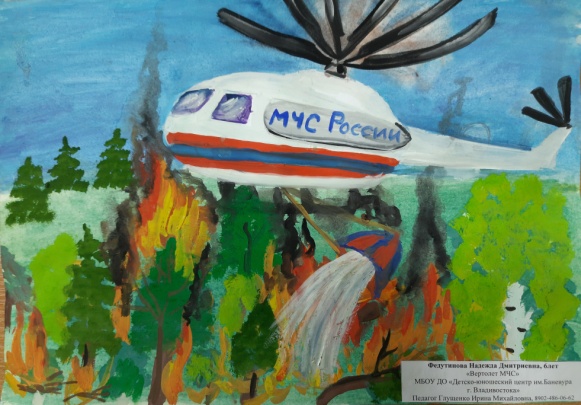 «Вертолет МЧС»Приморский крайФедутинова Надежда, 6 летМБОУ ДО «Детско-юношеский центр им.Баневура» г.ВладивостокГлущенко Ирина МихайловнаI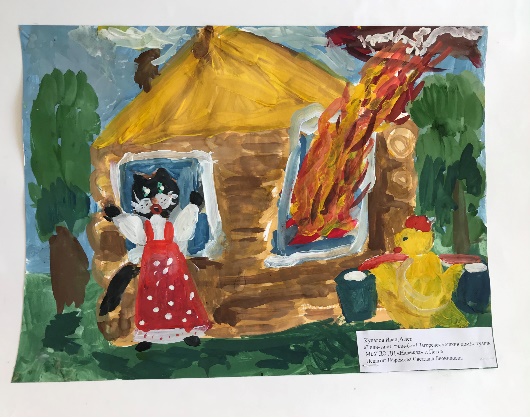 «Тили-тили бои, тили – бом! Загорелся кошкин дом!»Псковская областьКупалов Иван, 6 летМБУ ДО ДЦ «Надежда»Ефремова Светлана ЛеонидовнаI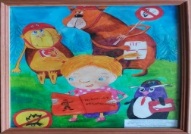 «Лесная противопожарная команда»Республика МордовияСалямова Маргарита Дамировна, 7 летМУ ДО «Центр эстетического воспитания детей»Калиниченко Татьяна АлександровнаI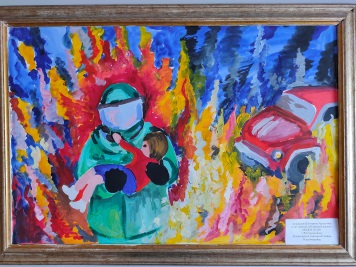 «Ценой собственной жизни»Ростовская областьАторакалян ЕлизаветаМБДОУ № 209Савельева Галина ВладимировнаI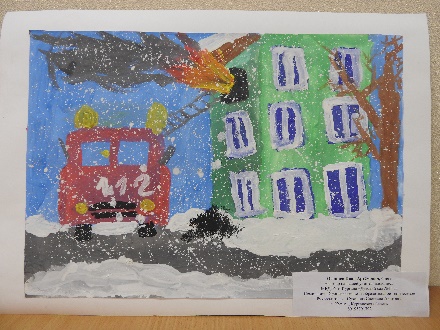 Пожар на нашей улицеКурганская областьОсинцев Иван,6 летМБДОУ г. Кургана «Детский сад №111 «Белоснежка»СухановаСветлана АхатовнаII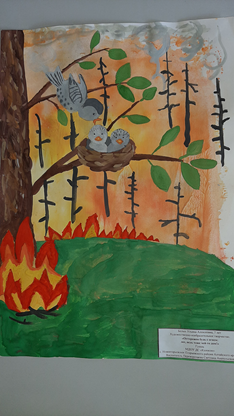 «Осторожен будь с огнем: лес ведь тоже чей-то дом!»Алтайский крайБелых Ульяна, 7 летМДОУ детский сад «Колосок», Егорьевский район, с. НовоегорьевскоеАлтайский крайПереворочаева Светлана Анатольевна, воспитательII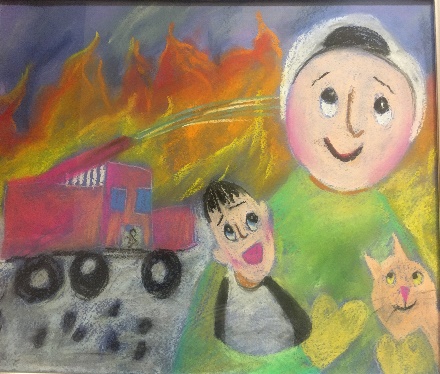 «Отважные пожарные»Вологодская областьБарышев Федор, 6 летМАДОУ «Детский сад № 46»Колова Оксана СергеевнаII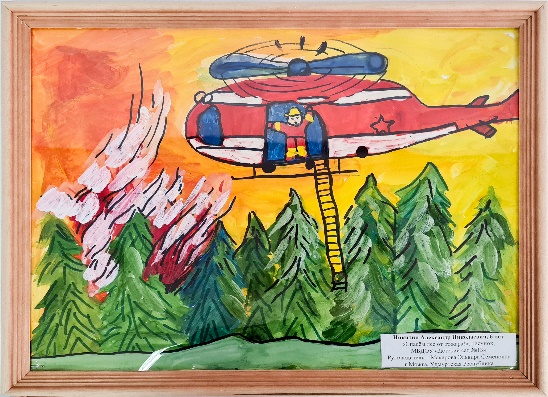 «Спасём лес от пожара!»Республика УдмуртияНикитин Александр,6 летМБДОУ «Детский сад №13»г. МожгаМакарова ЭльвираСемёновнаIII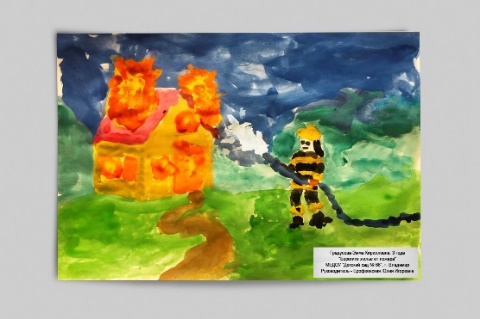 «Берегите жилье от пожара»Владимирская областьГрадусова Эмма,3 годаМБДОУ«Детский сад № 66»Ерофеевская Юлия  ИгоревнаIII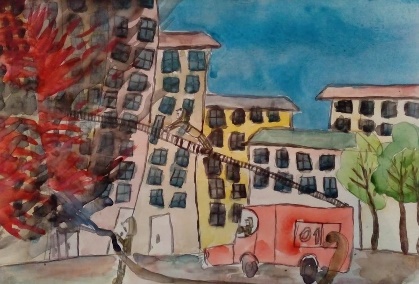 «Борьба с огнем»Волгоградская областьАвдеевРоман Александрович7 летКружок«Весёлая радуга»МОУ ДЮЦ ВолгоградаШиробакина Елена Олеговна,Педагог дополнительного образования,89370913367,III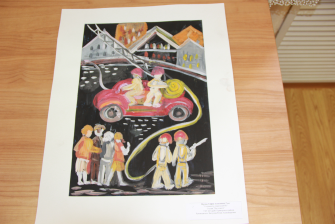 «Готовность          спасателей №1»г. Санкт-ПетербургНосова София7 летГБУ ДО ДДЮ Приморского районаВитулева Юлия АлександровнаIII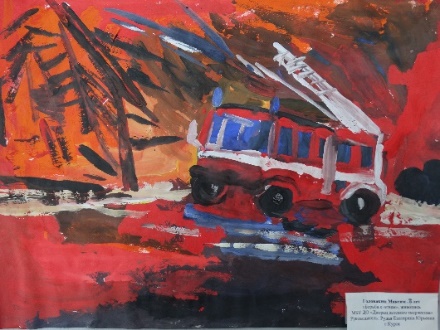 «Борьба с огнем»Курская областьГоловакин Максим (6 лет)МБУ ДО «Дворец детского творцества»Рудая Екатерина ЮрьевнаIII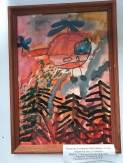 «Берегите лес от пожара»Пермский крайЕрмакова Екатерина Николаевна,3 годаМАДОУ «Чердынский детский сад»Клокова Елена Валерьевна8 – 10 лет8 – 10 лет8 – 10 лет8 – 10 лет8 – 10 лет8 – 10 лет8 – 10 летI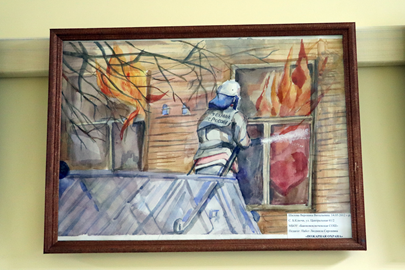 Рисунок «Пожарная охрана», акварельАлтайский крайШилова Вероника, 8 летМБОУ «Баюноключевская СОШ», Первомайский район, Алтайский крайПабст Людмила Сергеевна, учитель начальных классовI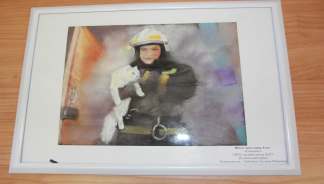 «Спасение»г. Санкт-ПетербургШвецАнастасия8 летГБОУ школа№ 257 Пушкинского районаНебабина Татьяна ИвановнаII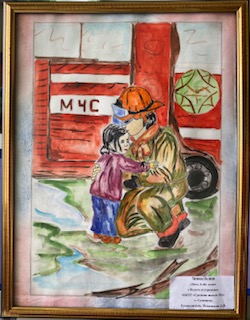 «Будьте осторожны»Калужская областьЧиннова Полина10 летМКОУ «Средняя школа № 1»Ильинская Е.Н.II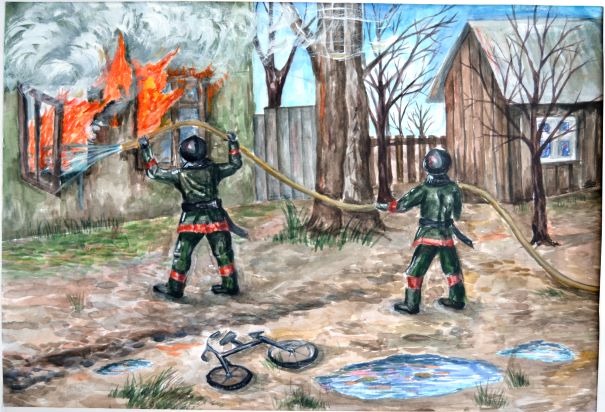 «Помощь пришла»Костромская областьЕверзова Вероника Денисовна,10 летМКОУ ДО «Антроповская ДШИ»п. Антропово, Костромская областьГамзина Елена КонстантиновнаII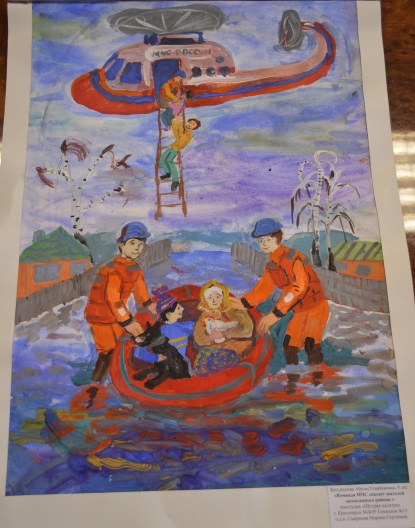 «Команда МЧС спасает жителей затопленного района»Красноярский крайЖолдошова  Айелес Уланбековна,9 летМАОУ Гимназия №15Смирнова Марина СергеевнаII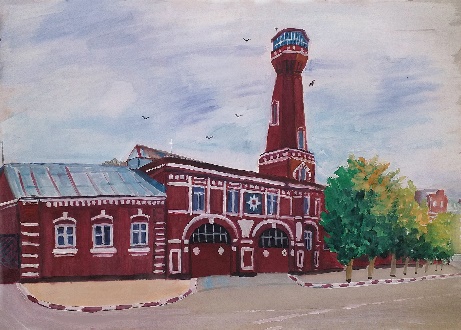 «Здание Елецкой пожарной части с каланчой 1865 года»Липецкая областьВысочкина Арина , 10 летМАОУ ДО «Детско-юношеский центрим. Б.Г. Лесюка»Колесникова Татьяна НиколаевнаII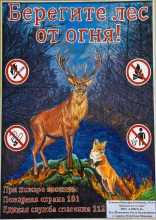 «Берегите лес от огня!»Республика МордовияКлимова Виктория Евгеньевна,10 летМОУ «СОШ № 41»Шишканова Ольга ВладимировнаII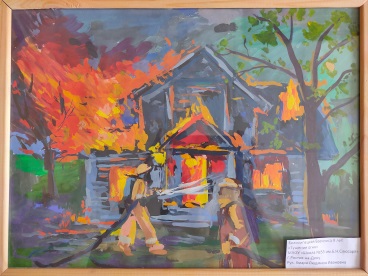 «Тушение огня»Ростовская областьБелолипецкая ВасилисаМАОУ «Школа № 53 им. Б.Н. Слюсаря»Хмара Людмила ИвановнаIII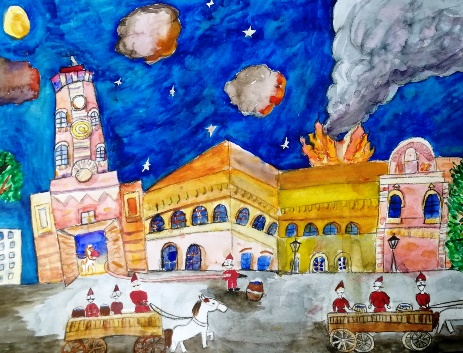 «Пожар в Царицыне»Волгоградская областьБезденежных Екатерина Александровна8 летДХШ МОУ ДЮЦ ВолгоградаХанько Ирина Васильевна +79054820456III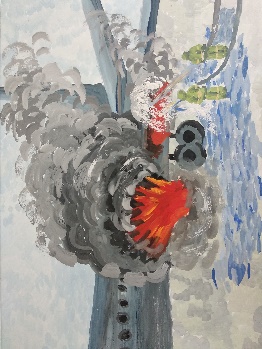 «Тушение самолета»Иркутская областьТравкина Ксения, 9лМБУДО «ДШИ р.п. Тельма»Харьковская Олеся ЛеонидовнаIII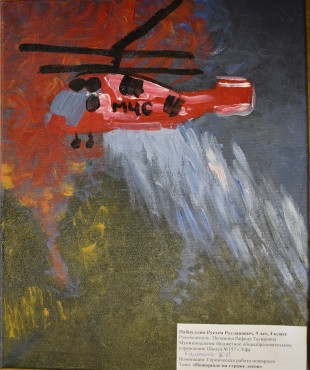 «Пожарные на страже лесов»Республика БашкортостанНабиуллин Рустем Русланович, 9 летМБОУ Школа №157, г. УфаНизамова Рафида ТагировнаIII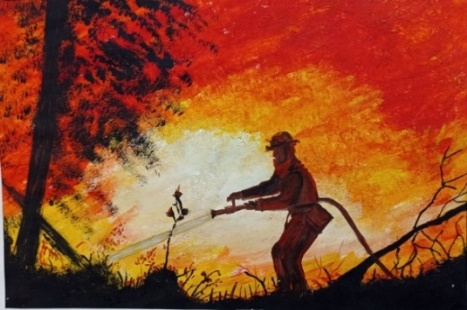 «Укрощение огня»Республика КомиКожокарь Кристина, 10 летМОУДО «Детско – юношеский центр»Бабич Лариса ИзосимовнаIII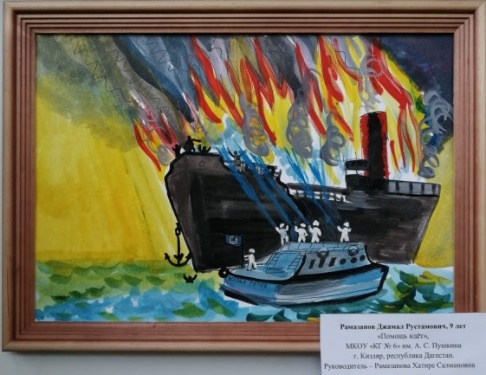 «Пожар в море. Помощь идет»Республика ДагестанРамазанов Джамал Рустамович. 9 летМКОУ «КГ №6 им. А.С. Пушкина г. КизлярРамазанова Харите СалмановнаIII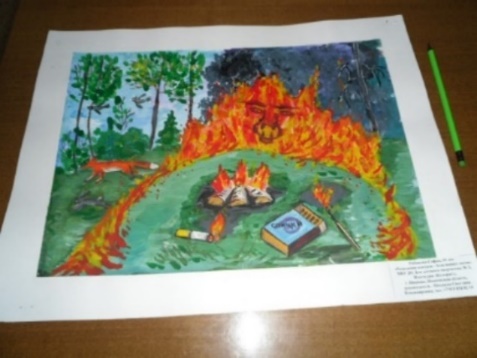 «Разведение костров – беданаших лесов»Ивановская областьРябикова София 10 летМБУ ДО ДДТ №3г.ИвановоПоздеева Светлана Владимировна11 – 14 лет11 – 14 лет11 – 14 лет11 – 14 лет11 – 14 лет11 – 14 лет11 – 14 летI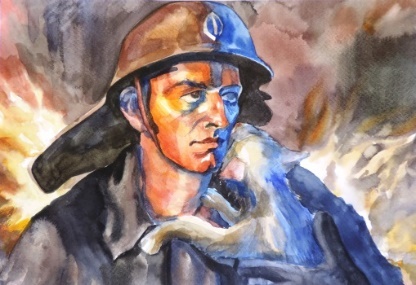 «Все жизни важны»Архангельская областьМезрина Евгения Алексеевна,14 летМуниципальное автономное общеобразовательное учреждение«Средняя общеобразовательная школа № 13»ШатеневскаяСветлана Анатольевна, учитель изобразительного искусстваI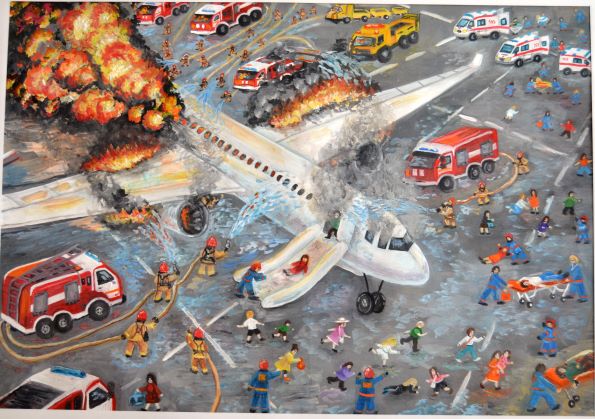 «Аварийная посадка»Костромская областьЖевницкая Ариадна,14 летЦДТ «Ипатьевская слобода»,Изостудия «Мозаика»г. КострормаТимофеева Ольга НиколаевнаI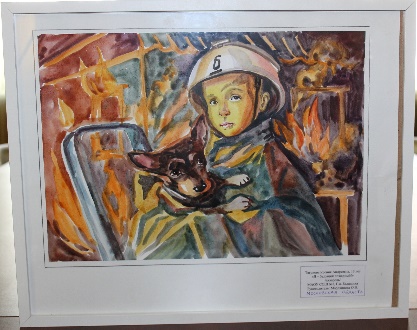 «Я – будущий пожарный!»Московская областьТягунова Ксения Андреевна, 13 летМАОУ СОШ № 5 г.о. БалашихаМордвинова О.В.I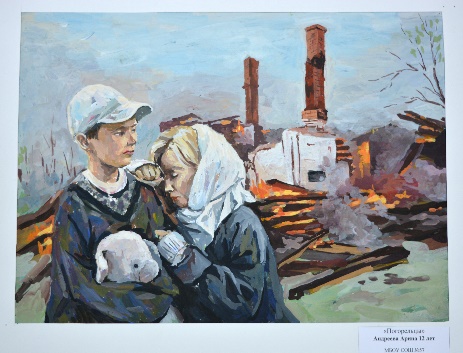 «Погорельцы»Пензенская областьАндреева Арина, 12 летМБОУ СОШ №57 г. ПензыПрокина Марина СергеевнаI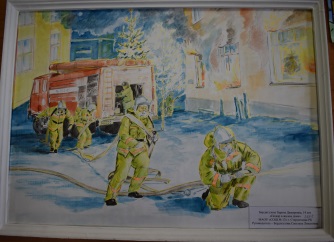 «Пожар в жилом доме»Республика БашкортостанБердигулова Зарина Дамировна, 14 летМАОУ «СОШ №17» г. СтерлитамакБердигулова Светлана ЛинатовнаII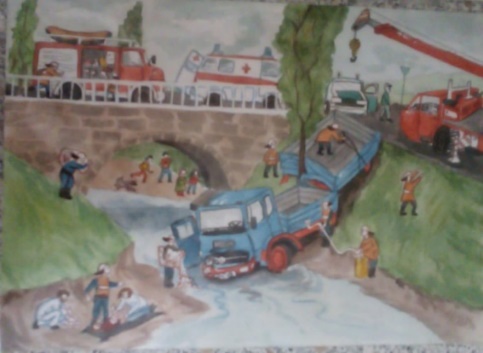 «Спасательная операция»Волгоградская областьКалюкина Алена Владимировна, 12 летМОУ СШ №3, Тракторозаводского района города ВолгоградаЗубрилина Людмила Николаевна, методист по ВР, учитель английского языка,II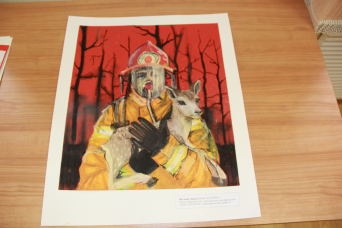 «Берегите лес»г.Санкт-ПетербургШулаева Эрика12 летГБУ ДО ДХШ№ 7 Петродворцового районаКрутицкая Татьяна БазыровнаII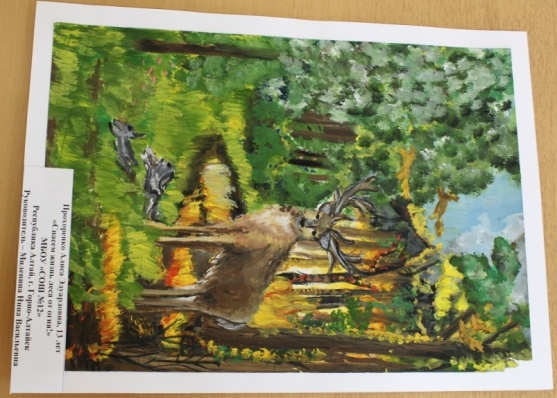 «Спасем жизнь леса от огня!»Республика АлтайПрохоренко Алиса, 13 летМБОУ «СОШ №12 г. Горно-Алтайска»Миленина Нина ВасильевнаII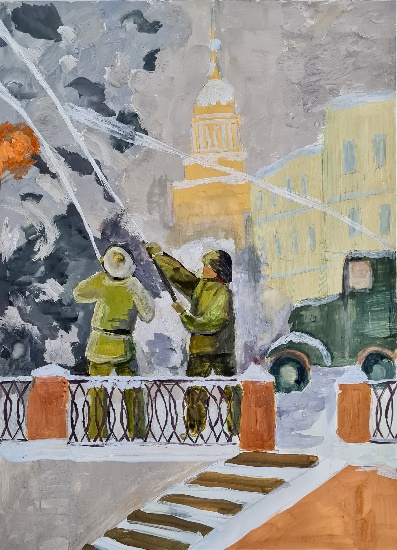 «Пожарные тушат бомбы во время блокады Ленинграда»Удмуртская РеспубликаКурочкин Иван12 летИзостудия «Желтая рыба» Детско-юношеский центрг. СарапулЧернова Т.Г.II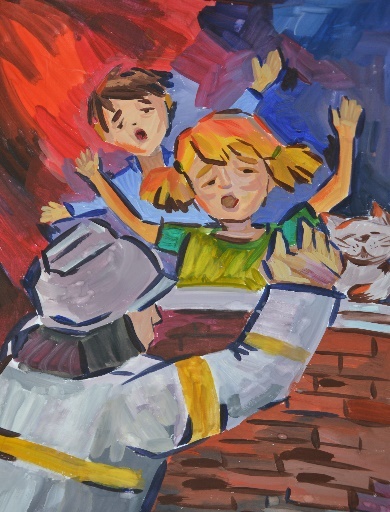 «Помощь идет»Смоленская областьМирошина Дарья11 летМБОУ СШ №30 им. С.А. Железноваг. СмоленскЛипунова Светлана НиколаевнаII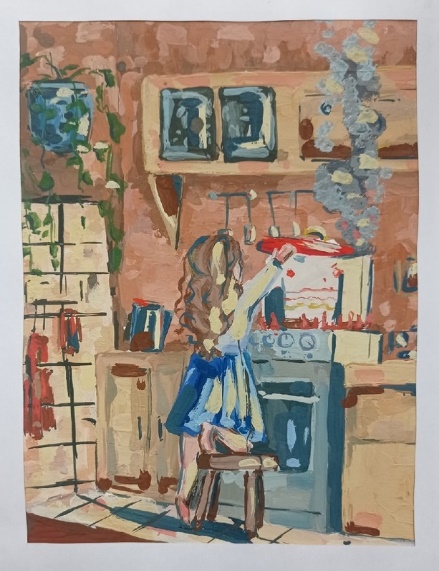 «Правила безопасного поведения в быту – это важно знать!»Республика КомиИсматова Алина,13 летМОУ «СОШ №23» г. ВоркутыСоломина Марина ВладимировнаII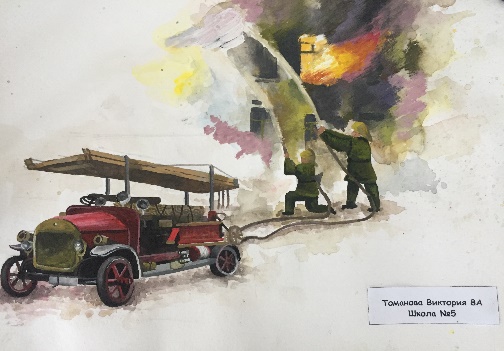 «История ВДПО»Липецкая областьТоманова Виктория 14 летМБОУ СШ № 5 г. ЛипецкаСухомлинов Дмитрий МихайловичIII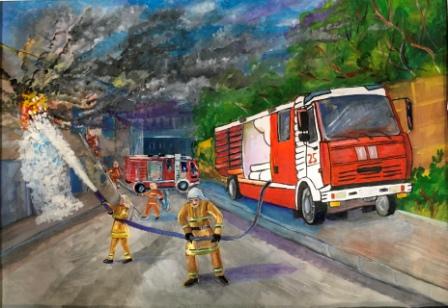 «Всегда в строю бесстрашные пожарные»Воронежская областьСубботин Иван,14 летМКОУ СОШ №1г. ОстрогожскаЕльшина Любовь ВасильевнаIII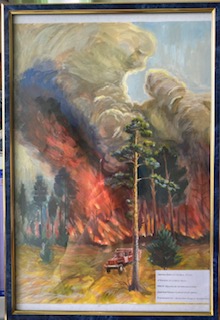 «Пожар в сосновом лесу»Калужская областьАвакян Диана14 летМКОУ «Брынская основная школа»Шалуткин Андрей ВалерьевичIII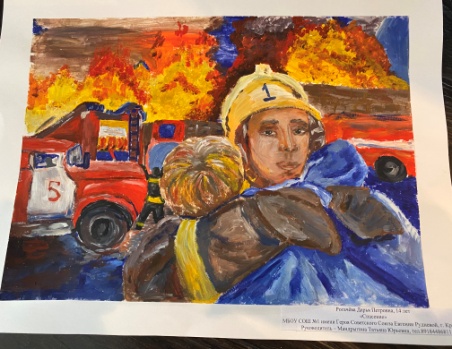 "Спасение"Краснодарский крайРогачёва Дарья Петровна", 14 летМБОУ СОШ № 1 имени Героя Советского Союза Евгении Рудневой г. КраснодараМандрыгина Татьяна Юрьевна 8-918-44-86811III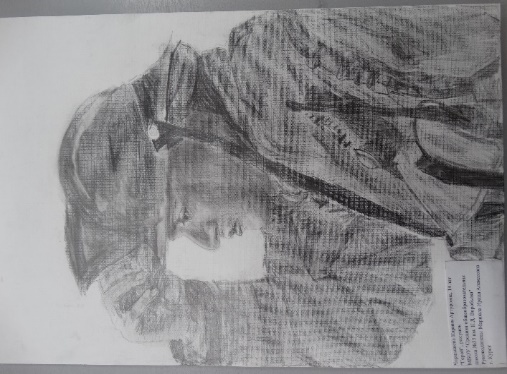 «Герой», рисунокКурская областьЧернышева Карина (14 лет)МБОУ «СОШ № 35 им. К.Д. Воробьева», г. КурскаМаршала Ирина АлексеевнаIII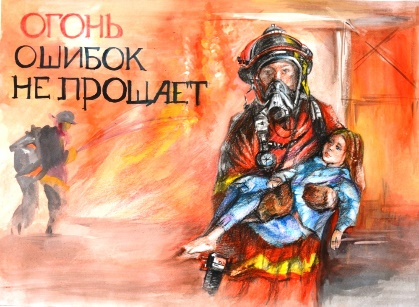 «Огонь ошибок не прощает»Пензенская областьМасленников Кирилл, 13 летМБОУ ЛСТУ №2 г. ПензыЛисюткина Наталья ВладимировнаIII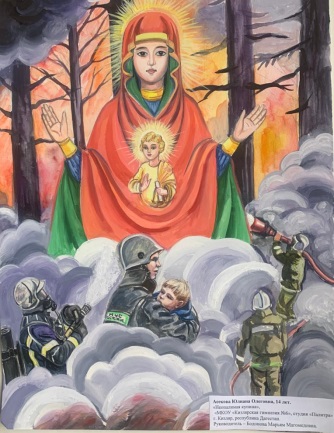 «Неопалимая Купина»Республика ДагестанАсекова Юлиана Олеговна, 14 летМКОУ «Кизлярская гимназия №6», студия «Палитра»Бодонова Марьям МагомедовнаIII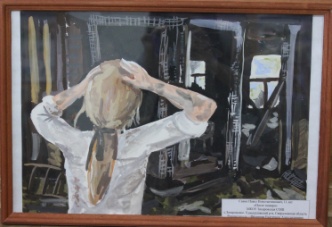 «После пожара»Свердловская областьСавин Павел Константинович, 11 летМКОУ Захаровская СОШФедорова Екатерина Александровна15 – 18 лет15 – 18 лет15 – 18 лет15 – 18 лет15 – 18 лет15 – 18 лет15 – 18 летI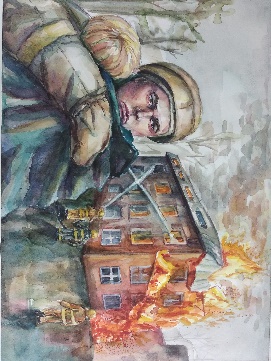 «Герои мирного времени»Иркутская областьСвинина Дарья, 17лМБОУ «СОШ №36»Якущенко Вера ВикторовнаI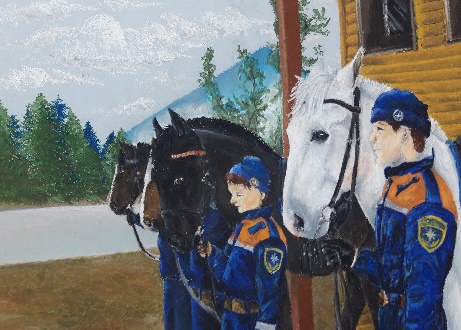 «МЧС – конная»Ленинградская областьБольшакова АннаМБОУ ДО «РЦДТ подразделение «Центр «Созвездие»Гатчинский муниципальный районРешетникова Яна ПетровнаI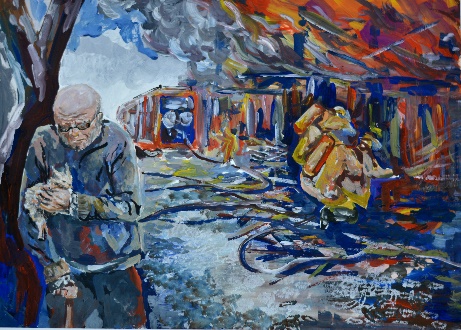 «Пожар и больше ничего».Пензенская областьСысуева Екатерина, 17 летГАПОУ ПО «Пензенский колледж архитектуры и строительства»г. ПензыАкчердакова Динара РашидовнаI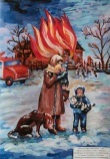 «Будьте осторожны с огнём!»Республика МордовияПронина Анфиса Евгеньевна, 15 летМУ ДО «ЦЭВД»Калиниченко Татьяна АлександровнаII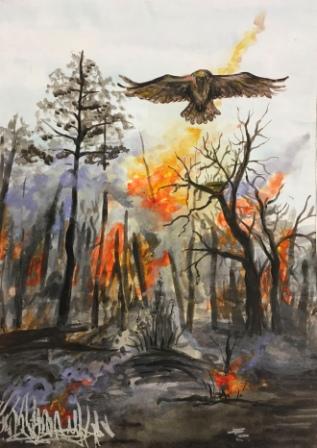 «Уничтожающий огонь»,рисунокВоронежская областьКолонтаевская Полина,15 летМКОУ СОШ №2г. ОстрогожскаТимофеева Светлана ВладимировнаII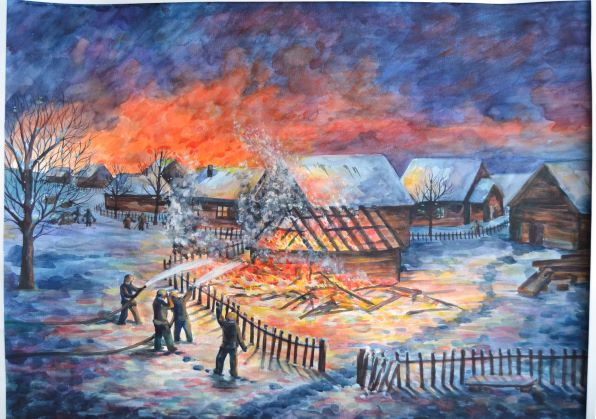 «Ночной пожар»Костромская областьЗамышляев Евгений Михайлович,16 летМКОУДО «Антроповская ДШИ»,п. Антропово, Костромская областьГамзина Елена КонстантиновнаII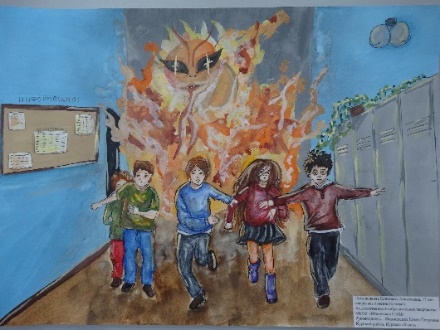 «Берегись огненного змея»,рисунокКурская областьСимоненкова Елизавета(17 лет)МБОУ «Моковская СОШ», Курского районаФилиппских Елена ПетровнаII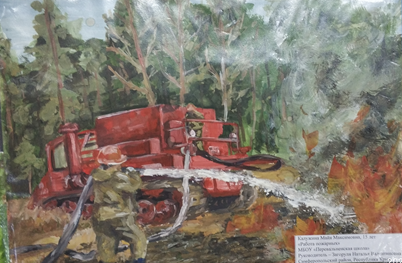 «Работа пожарных», акварельРеспублика КрымКалужина Майя, 15 летМБОУ «Перевальненская школа» Симферопольского района РКЗагоруляНаталья ВалентиновнаIII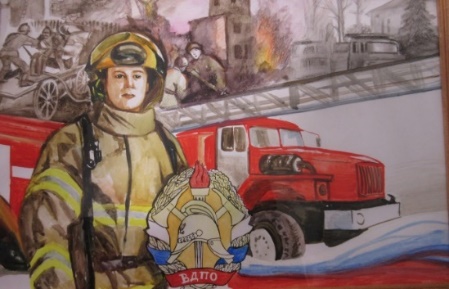 «На защите более 100 лет»Тульская областьКурашкина Екатерина,15 летМУДО «ДДТ»,г. БелёвКурашкина Ольга НиколаевнаIII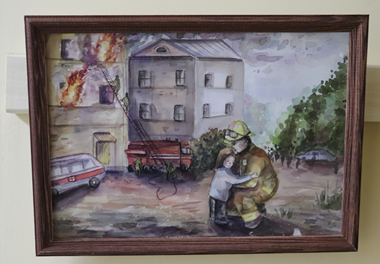 «Берегите детей от пожара»Алтайский крайРодина Евгения, 16 летМБОУ «Тюменцевская СОШ»,  Тюменцевский  район, Алтайский крайВласова Ирина Артуровна, учитель истории и обществознанияIII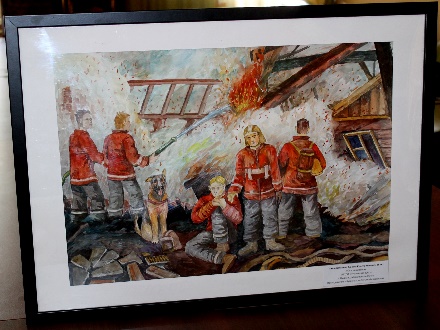 «Опасная работа»Московская областьПантелеймонов Даниил Константинович, 15 летМБУДО «Пушкинская ДХШ» г.ПушкиноКузовникова Татьяна МихайловнаIII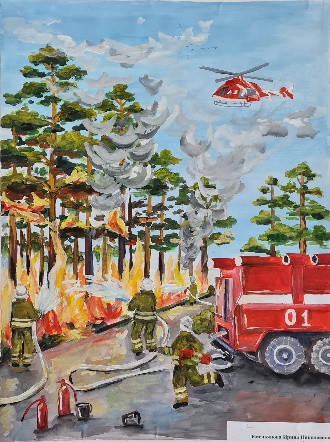 «Берегите лес!»Республика УдмуртияЕмельянова Ирина16 летМБОУ «Лудорвайская СОШ им.Героя Советского Союза А.М. Лушникова» Завьяловский районСоколова Татьяна НикитичнаIII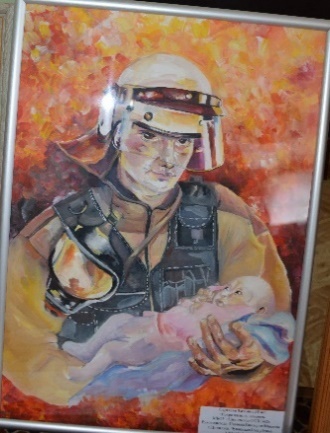 «Искра жизни»РеспубликаЧувашияСергеева ТатьянаМБОУ «Цивильская СОШ №2»г. ЦивильскПавлова Виктория ЮрьевнаIII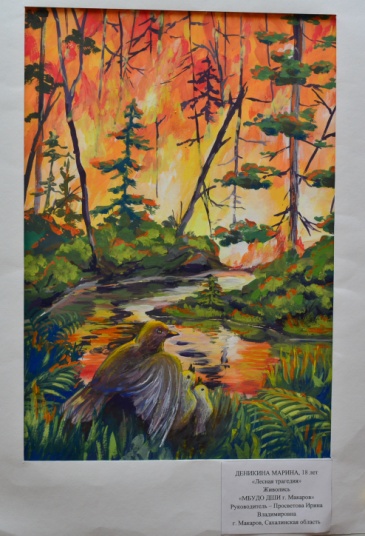 «Лесная трагедия»Сахалинская областьДеникинаМарина Владимировна,18 летМБУДО «ДШИг. Макарова»Просветова Ирина ВладимировнаIII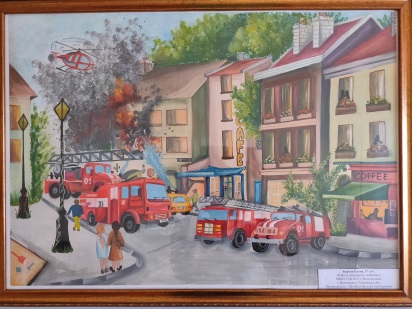 «Работа пожарных»Ростовская областьБарган ЕленаМБОУ СШ № 12Шубина Наталья ГригорьевнаНоминация: «Декоративно-прикладное творчество»Номинация: «Декоративно-прикладное творчество»Номинация: «Декоративно-прикладное творчество»Номинация: «Декоративно-прикладное творчество»Номинация: «Декоративно-прикладное творчество»Номинация: «Декоративно-прикладное творчество»Номинация: «Декоративно-прикладное творчество»до 7 летдо 7 летдо 7 летдо 7 летдо 7 летдо 7 летдо 7 летI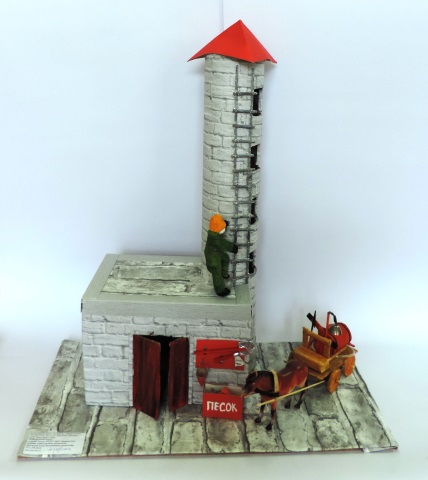 «Пожарная станция (ретро)»Архангельская областьКоллективная РаботаМуниципальное бюджетное дошкольное образовательного учреждения«Детский сад № 67 «Медвежонок»Тропина Алёна Юрьевна, ХрусталёваЕлена Валентиновна, воспитателиI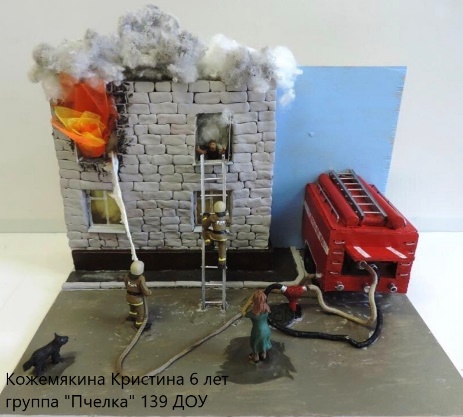 «Их призвание – выручать, спасать, хранить и защищать»Липецкая областьКожемякина Кристина, 6 летМБДОУ № 139 г. ЛипецкаБашаримова Татьяна ВитальевнаI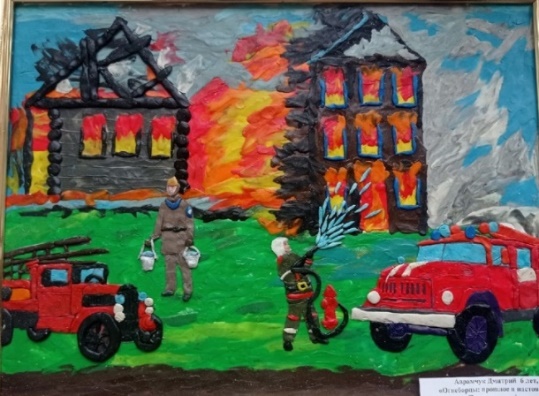 «Огнеборцы: прошлое и настоящее»Республика КомиАврамчук Дмитрий, 6 летМБДОУ «Детский сад №42» г. ВоркутыКудренко Виктория НиколаевнаI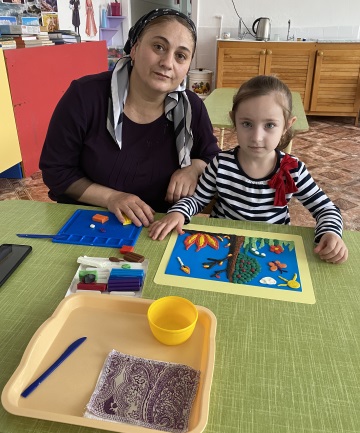 «Спички детям не игрушки»Республика ДагестанЗайнудинова Альфия. 6 летI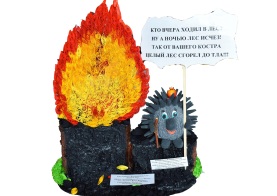 «Пожар в лесу»Республика МордовияРамаева Инесса Владимировна, 6 летМБДОУ «Александровский д/сад «Ягодка»Видякина Ирина ИвановнаI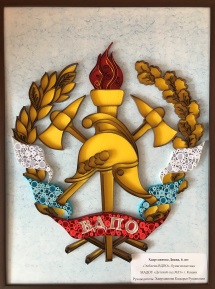 «Эмблема ВДПО»Республика ТатарстанХаертдинова Диана, 6 летМАДОУ «Детский сад №35», г.КазаньХаертдинова К.РI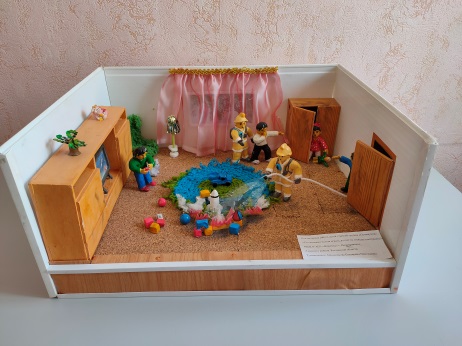 «Со спичками нельзя играть в огне ты можешь пострадать!»Ростовская областьКоллективная  работа детей старшей группы «Почемучки»МБДОУ № 35 «Вишенка»Меньшикова Екатерина НиколаевнаI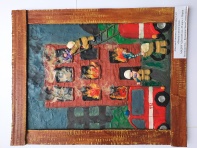 «Пожар в жилом доме»Пермский крайАбзызова Елизавета Алексеевна, 5 летМАДОУ «Детский сад «IT мир» г. ПермиБражкина Ольга СтаниславовнаII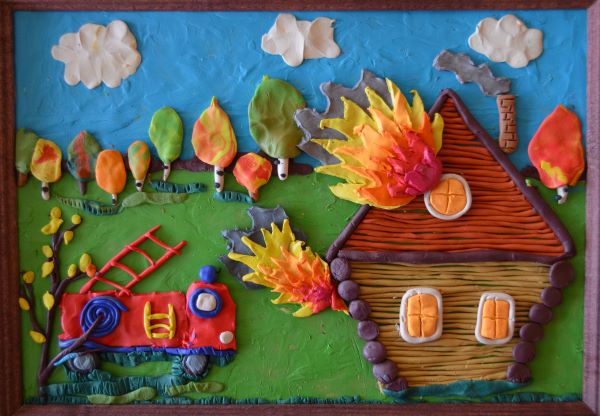 «Пожарная машина спешит на помощь»Костромская областьКиселева Варвара Александровна,5 летМБДОУ городского округа город Волгореченск Костромской области «Центр Развития Ребёнка -Детский Сад № 7 «Русалочка»Новикова Мария СергеевнаII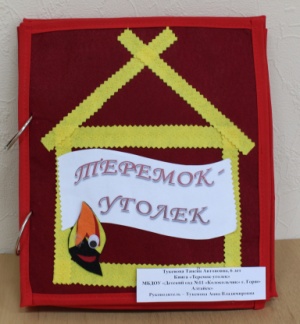 Книга «Теремок-уголек»Республика  АлтайТукенова Таисия, 6 летМБДОУ «Детский сад №11 «Колокольчик» г. Горно-Алтайск»Тукенова Анна ВладимировнаII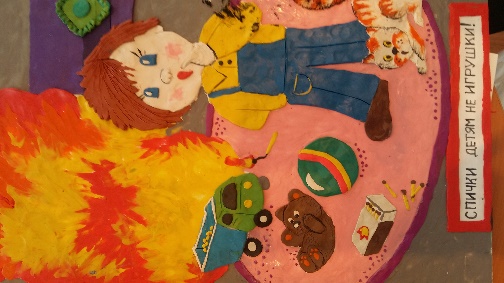 «Спички детям не игрушки!»Тамбовская областьПешехонов Денис – 6 л.МБДОУ «Пичаевский детский сад «Березка» Пичаевский районДобина Ольга ВикторовнаII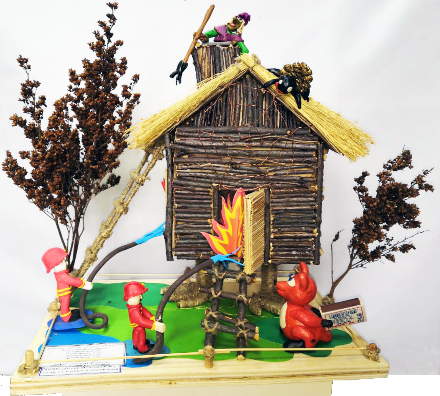 «Тили-тили, тили-бом, мы потушим кошкин дом»ХабаровскийкрайКоллективная работа Детский сад "Родничок" р.п. СолнечныйПиндак Анна ВладимировнаII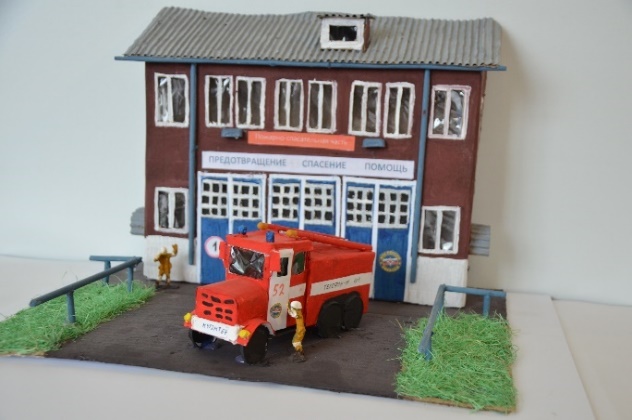 «Пожарная станция города Ярцево»Смоленская областьМуравьев Егор5 летМБДОУ детский сад №9г. ЯрцевоПахомова Наталья АлександровнаIII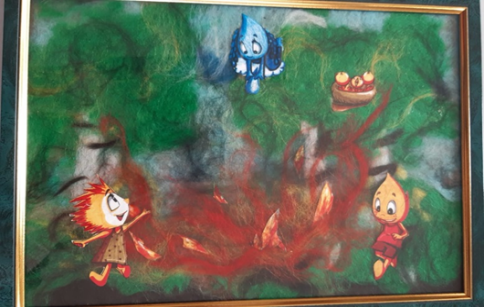 «Приключение Огонька, Искорки и Водички»БрянскаяобластьЗайцева Варвара,7 летДом детского творчества лицея №27 студии «Волшебный мир творчества «Бригантина»Ефремова Татьяна ПетровнаIII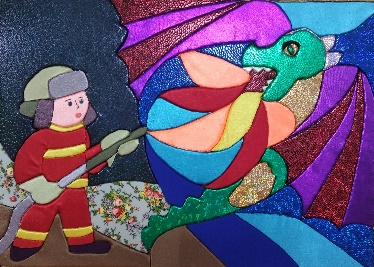 «Борьба с огненным драконом»»Иркутская областьКоллективная работа, 6 летМБДОУ «Детский сад №10» «Семицветик»Зверева Наталья ВладимировнаIII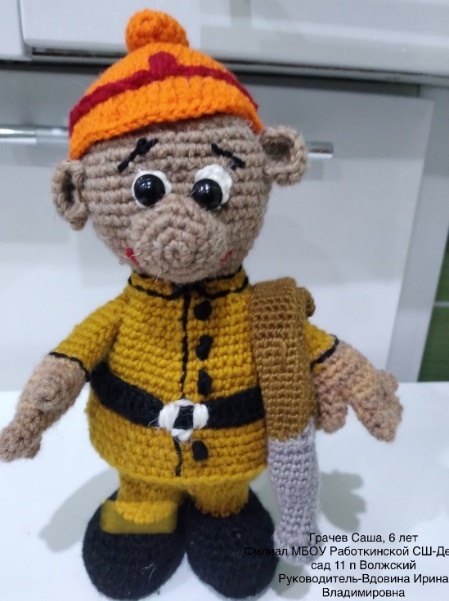 «Отважный доброволец»Нижегородская областьГрачев Александр6 летФилиал МБОУ Работнинской СШДетский сад №11ВдовинаИрина ВладимировнаIII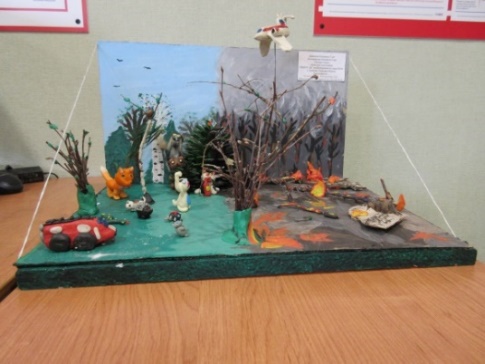 «Пожар в лесу»ТульскаяобластьДавыдова Елизавета, 7 летКозовникова Елизавета, 5 летМБДОУ «ДС комбинированного вида№26»,г. АлексинКозовникова  Дамира  Дамировна,Кузнецова Наталья ДмитриевнаIII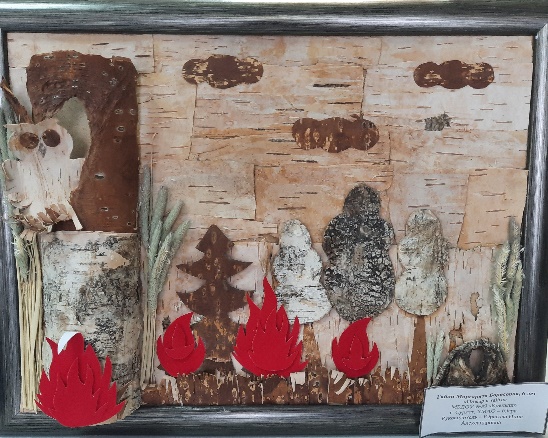 "Пожар в тайге"Ханты-Мансийский автономный округГайли Маргарита Борисовна, 6 летМБДОУ Детский сад №89 "Крепыш"Юрасова Инна Александровна8 – 10 лет8 – 10 лет8 – 10 лет8 – 10 лет8 – 10 лет8 – 10 лет8 – 10 летI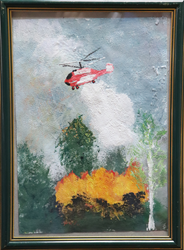 Рисунок «Тушение пожара в лесу», гуашьАлтайский крайМангуткина Марина,8 летМБОУ «СОШ №17 г. Новоалтайска Алтайского края»,г. Новоалтайск, Алтайский крайМихайлова Наталья Юрьевна, учитель начальных классовI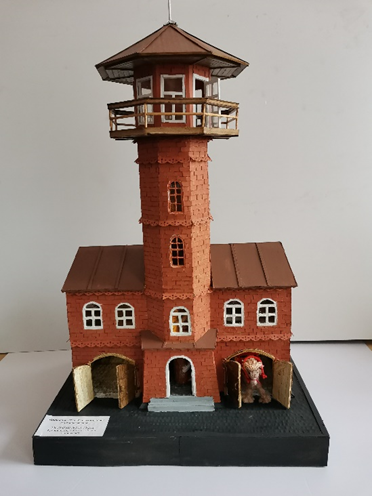 «Пожарная каланча»Владимирская областьПривезенцев Илья10 летМБОУ СОШ №20Киселева Елена ГеннадьевнаI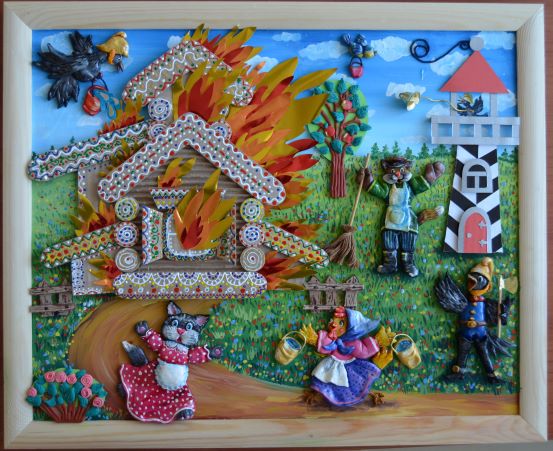 «Загорелся кошкин дом!»Костромская областьГречина Николина Владимировна,10 летЦДТ «Ипатьевская слобода», студия изобразительного творчества «Радужные капли»Сотникова Ольга НиколаевнаI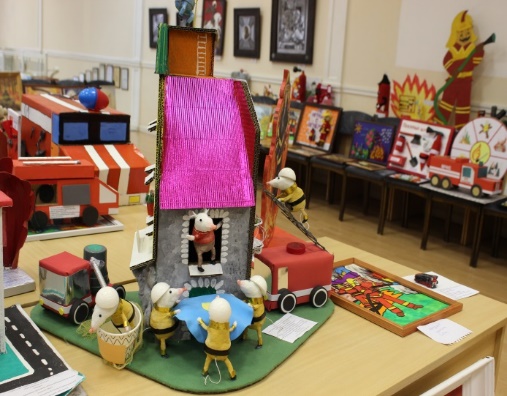 «Мышиная команда спешит на помощь!»Орловская областьКоллективная работа воспитанников подготовительной (разновозрастной) группы детей с ОВЗ,7-8 летМКДОУ «Детский сад № 13 компенсирующего вида»Бабенкова Екатерина Анатольевна,Суханова Надежда Анатольевна,Прокопенко Наталья ВикторовнаI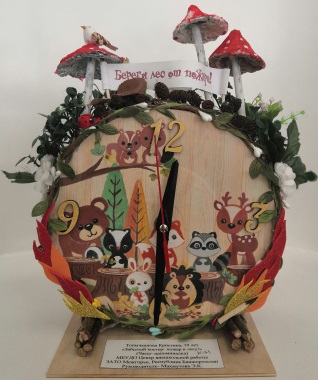 «Забытый костёр – пожар в лесу!»Республика БашкортостанТопычканова Кристина, 10 летМБУ ДО Центр внешкольной работы, ЗАТО МежгорьеМахмутова Э.К.I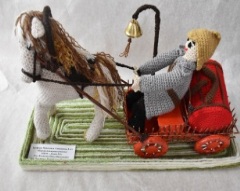 «Первая пожарная команда»Республика МордовияЕрофеева Прасковья  Алексеевна, 8 летМБОУ "Лицей №1»Котикова Инна НиколаевнаI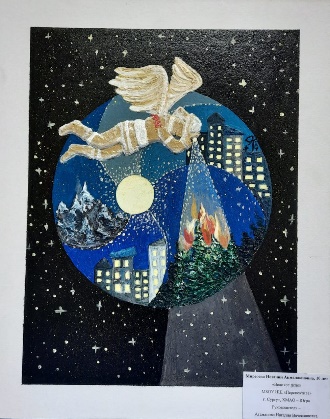 "Великое дело"Ханты-Мансийский автономный округМирзоева Нозанин Акмалжоновна, 
10 летМБО НШ "Перспектива"Атаманова Наталия ВячеславовнаII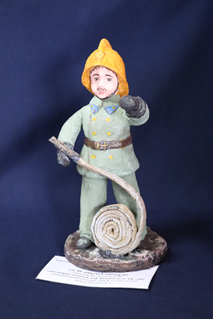 «Рядовой работник пожарной охраны 20-х годов 20 в.»Алтайский крайМуратова Татьяна, 10 летМБУ ДО «Смоленский Дом детского творчества», объединение «Жар-птица»Смоленский район, Алтайский крайЖуйко Наталья Вениаминовна, педагог дополнительного образованияII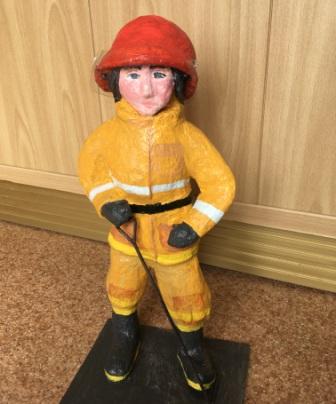 «Всегда готов прийти на помощь»Воронежская областьПопрыгина Варвара,8 летМБУДО «ДЮЦ»Панинского р-наШувалова Наталья ЮрьевнаII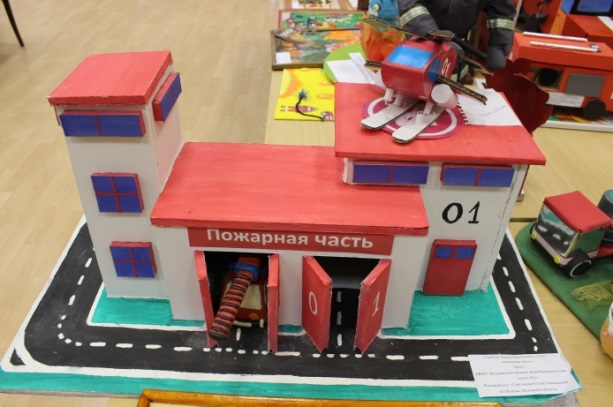 «Пожарная часть»Орловская областьГоричеваДаринаНиколаевна10 летМБОУ «Колпнянская СОШ № 2»Стрельцова Елена ГеннадьевнаII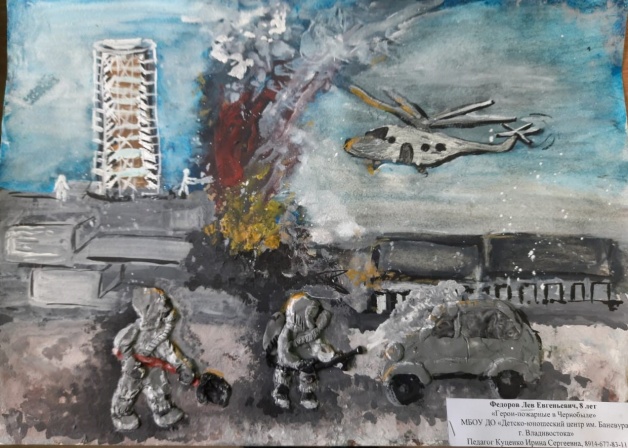 «Герои пожарные в Чернобыле»»Приморский крайФедоров Лев,8 летМБОУ ДО «Детско-юношеский центр им.Баневура» г.ВладивостокКуценко Ирина СергеевнаII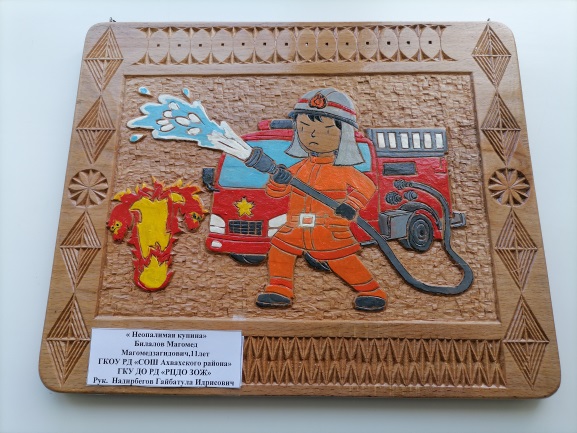 «Дружина  юных пожарных»Республика ДагестанБилалов Магомедзагид, 10 летГКОУ РД «СОШ Ахвахского района»Надирбегов Гайбатула ИдрисовичII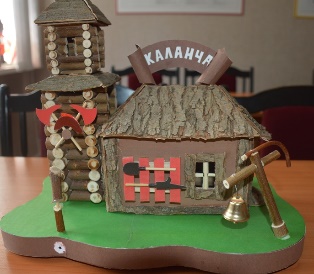 «Пожарная каланча»РеспубликаЧувашияЧамеева Вера, 9 летМБОУ «Тюрлеминская СОШ» Козловского районаПрохорова Людмила НиколаевнаII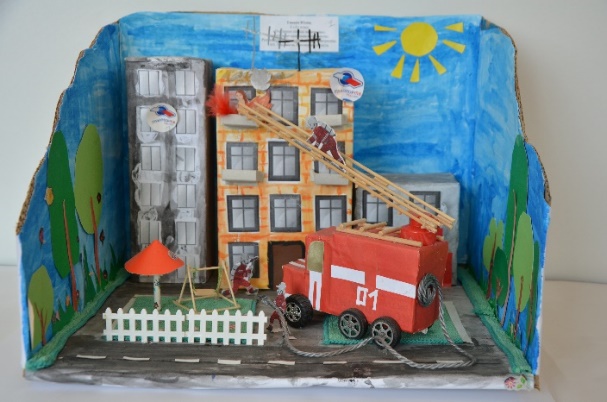 «Пожарные спешат на помощь»Смоленская областьГакова Юлия9 летМБОУ СШ №1 пгт ХиславичиОрехова Людмила ДмитриевнаII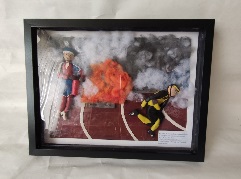 «Пожарно – спасательный спорт».Челябинская областьЧалова Милана, 10 летМКОУ «СОШ № 3», г. АшаКузнецова Алена ЛеонидовнаIII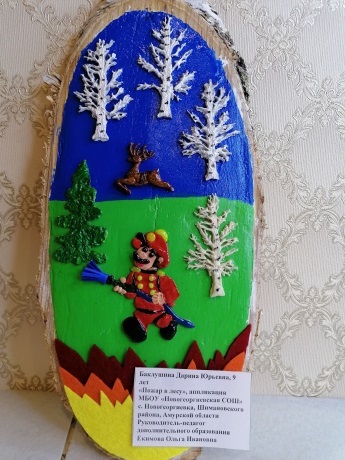 «Пожар в лесу»Амурская областьБаклушина Дарина,9 летУченица МБОУ «Новогеоргиевская СОШ» Шимановского районаВоспитатель Екимова Ольга ИвановнаIII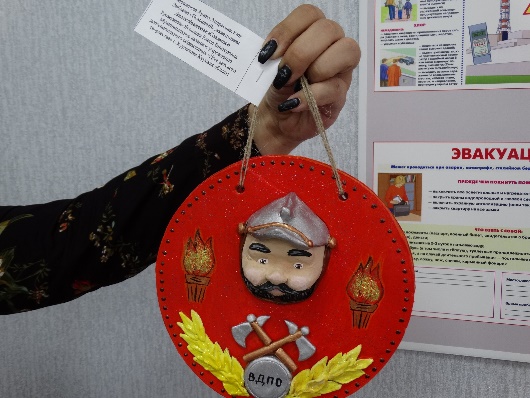 «Пожарный»,лепкаКурская областьМезенцева Арина(8 лет)МКУДО «Дом детского творчества», г. КурчатовЯковлева Елена ВикторовнаIII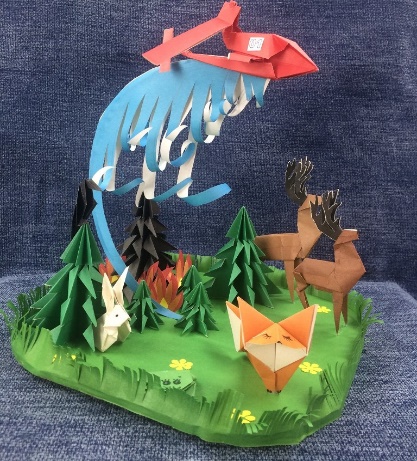 «Береги лес от пожара»Липецкая областьБаулин Кирилл, 8 летМБУ ДО «ЦДО Чаплыгинского муниципального района»Щипулина Светлана ВикторовнаIII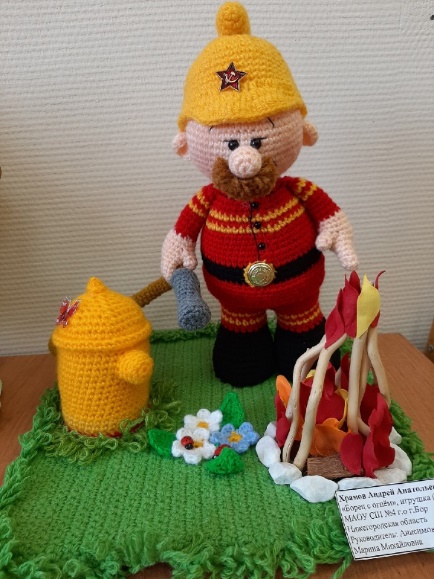 «Борец с огнем»Нижегородская областьХрамов Андрей9 летМАОУ СШ №10Анисимова Мария МихайловнаIII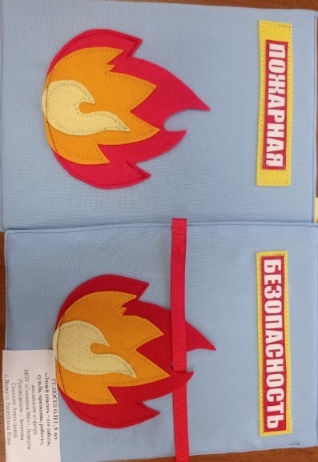 «Людей спасать – его забота, судьба, призвание, забота»Республика КомиТулюсев  Олег, 8 летМОУ «Гимназия №6 г. ВоркутыЗолотова Светлана АнатольевнаIII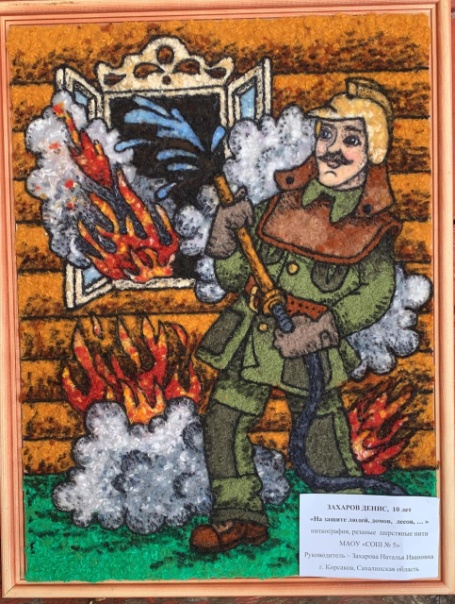 «На защите людей, домов, лесов»Сахалинская областьЗахаровДенис Андреевич,10 летМАОУ «СОШ №6»г. КорсаковЗахароваНаталья ИвановнаIII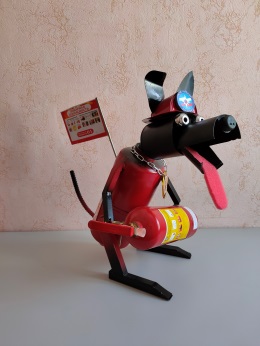 «Рэкс – пожарный»Ростовская областьГерус ВероникаМБОУ СОШ № 2 им. А.А. АраканцеваМишурина Наталья КузьминичнаIII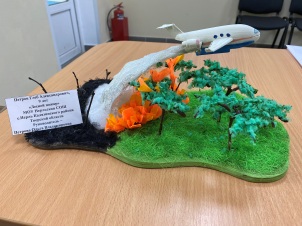 «Лесной пожар»Тверская областьПетров Глеб Александрович, 9 летМОУ Нерльская СОШПетрова Ольга ВладимировнаIII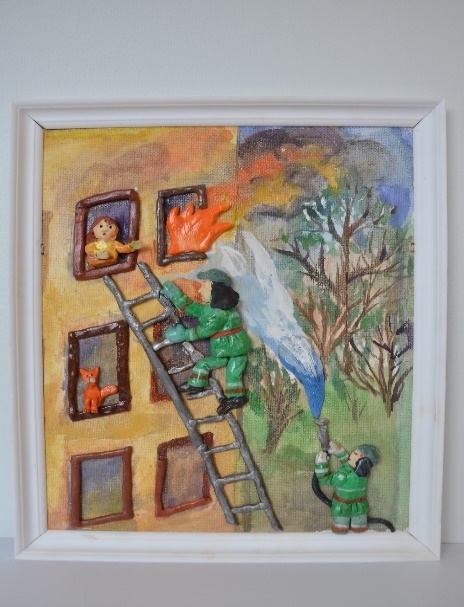 «Не шути с огнем»Смоленская областьКорнеева Екатерина9 летМБУДО дом детского творчестваг. СафоновоЛавровская Людмила ЮрьевнаIII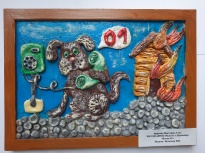 «Вызов 01»Пермский крайФирсова Виктория, 9 летМАУДО «ДЮЦ «Радуга» г. КудымкарБоталова Надежда ВладимировнаIII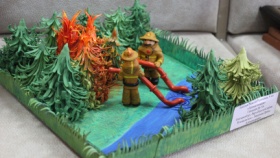 «Лесные пожары»Свердловская областьХакимов Савелий Радикович, 9 летГимназия №116Хакимова Ирина Александровна11 – 14 лет11 – 14 лет11 – 14 лет11 – 14 лет11 – 14 лет11 – 14 лет11 – 14 летI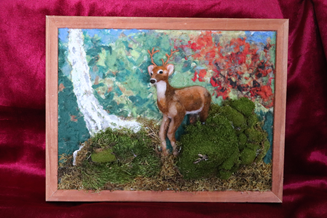 «Спасаясь от пожара»Алтайский крайАлексеева Вероника, 13 летКГБУ «Троицкий центр помощи детям, оставшимся без попечения родителей», Троицкий район, Алтайский крайЛех Татьяна Владимировна, педагог дополнительного образованияI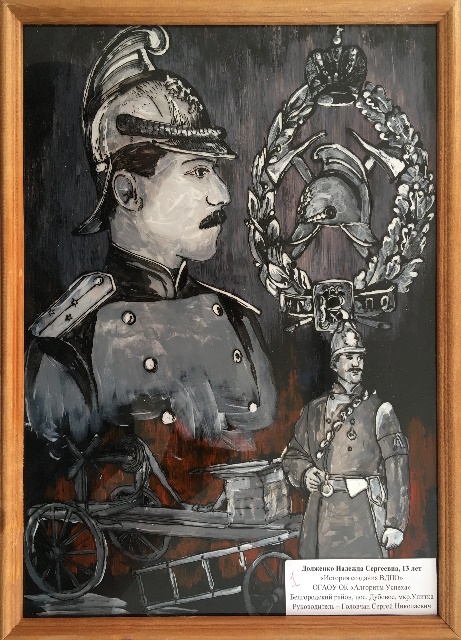 Витраж «История создания ВДПО»Белгородская областьДолженко Надежда, 13 летОГАОУ ОК «Алгоритм Успеха» Белгородской областиГоловчан Сергей НиколаевичI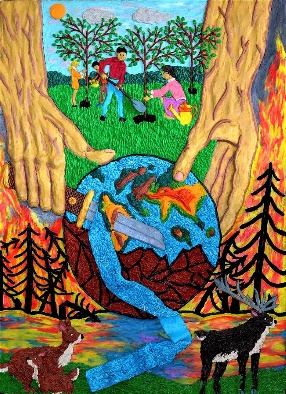 «Всё в наших руках – берегите природу!»Волгоградская областьШуваева Оксана Сергеевна,13 летДолгова Снежана Александровна13 летМБОУ «Большеморецкая СШ имени А.И. Кострикина»Еланского муниципального района Волгоградской областиШальнова Наталья Юрьевна – учитель ИЗО,8 960 893 41 80I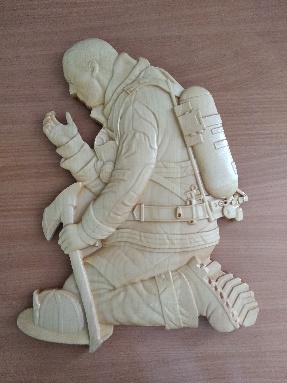 «Пожарный»Иркутская областьСамойлов Николай, 14летМБОУ «СОШ № 6»Темникова Татьяна ВладимировнаI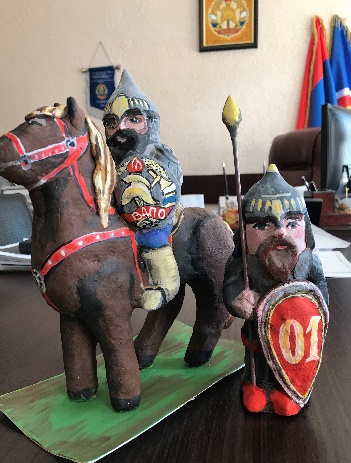 «Огнеборцы на страже»Псковская областьКоллективная работа (Никитин Даниил, 11 лет, Султанов Алексей, 8 лет)МБУ ДО ДЦ «Надежда», г.ПсковБородулина Наталия ВалерьевнаI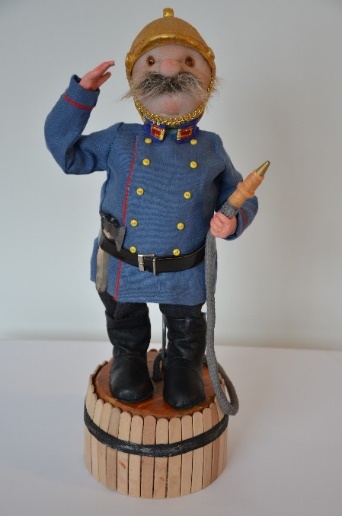 «Пожарник»Смоленская областьОблецова Ванесса13 летМБУ ДО Дворец творчества детей и молодежи города СмоленскаЛеднева Елена КонстантиновнаI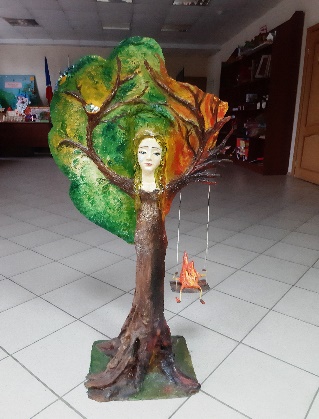 «Берегите природу от пожаров!»Пензенская областьСкворцова Диана, 13 летОбъединение «PRO-Декор» МБОУ ДО ДДТ №1 г. ПензыСкворцова Олеся ГеннадьевнаII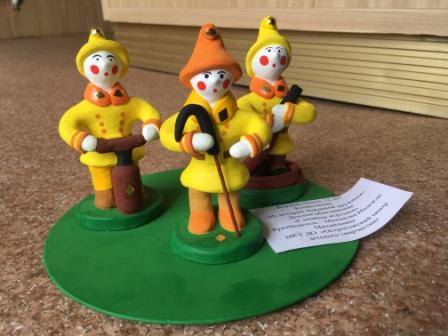 «Из истории пожарной дружины»Воронежская областьВоржева Ольга,12 летМКУ ДО «Острогожский центр детского творчества»г. ОстрогожскаМинькова Надежда МихайловнаII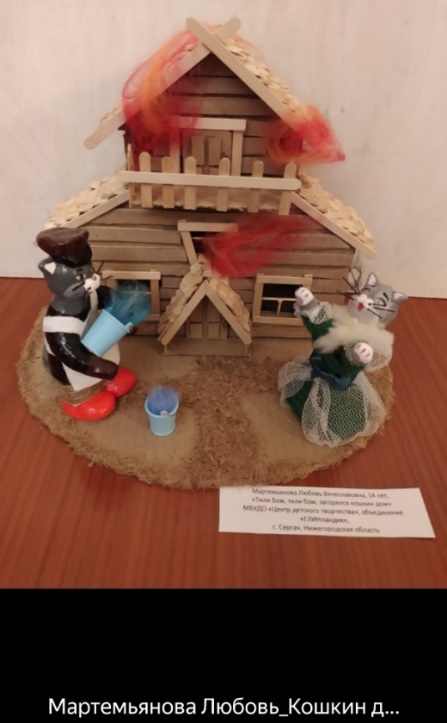 «Тили бом, тили бом, загорелся кошкин дом»Нижегородская областьМартемьянова Любовь14 летМБУДО «Центр детского творчества»Горохова Елена НиколаевнаII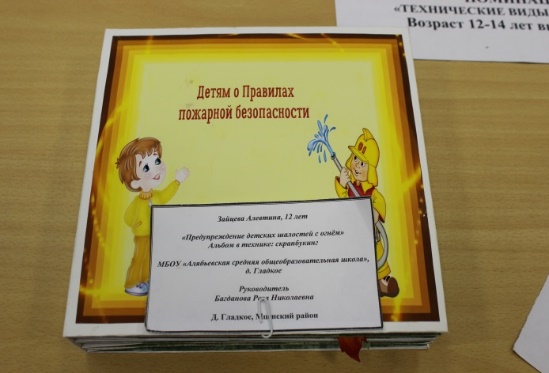 «Предупреждение детских шалостей с огнём»Орловская область,Зайцева АлевтинаПавловна,12 летМБОУ «Алябьевская СОШ», д. ГладкоеБагдановаРозаНиколаевнаII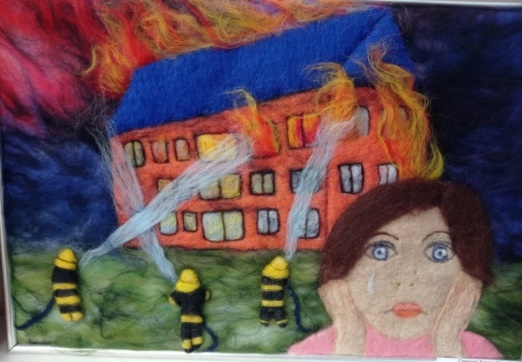 «Огонь – враг!»Республика КомиСимакова Ульяна, 11 летМУДО «Центр внешкольной работы», детское объединение «Цветик-семицветик»Зайцева Людмила АлександровнаII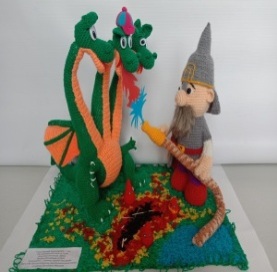 "Не перевелись богатыри на Руси"Республика МордовияСавин Василий Александрович,11 летГБОУ РМ "Краснослободская  общеобразовательная школа - интернат".Логинова Марина НиколаевнаII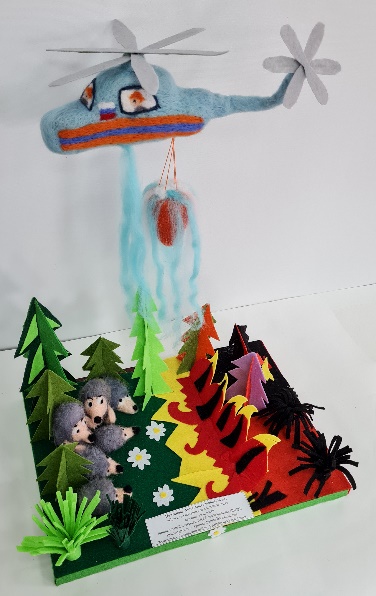 «Спасение колючих от колючего огня»Удмуртская РеспубликаПолтанова Анна14 летПришкольный интернат МОУ «Золотаревская НШДС»,д. Золотарево, Глазовский районЧупина Фаина ВячеславовнаII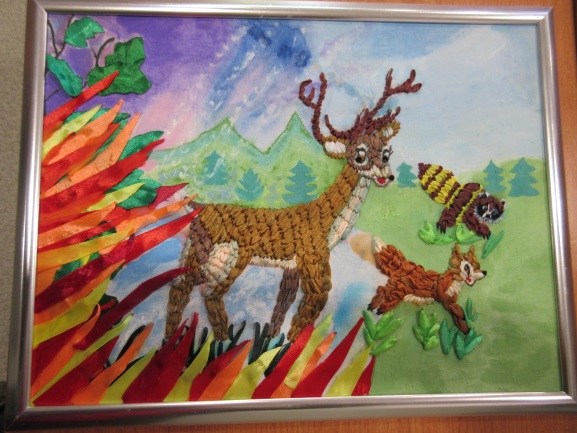 «Лес для зверей-дом родной!»ТульскаяобластьБурцева Полина,13 летМУДО «ДД(Ю)Т», г. БогородицкИсакова Нина СергеевнаIII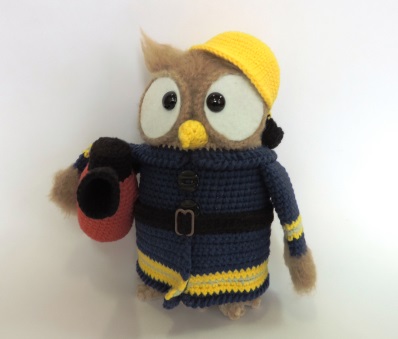 «Сова - пожарный»Архангельская областьДуплокопытова Лилия Дмитриевна,12 летМуниципальное бюджетное общеобразовательное учреждение«Урдомская средняя школа»КорецкаяВиктория Константиновна, учительIII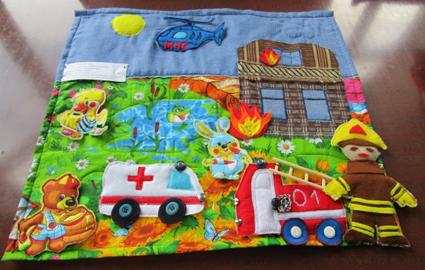 Детский развивающий коврик «112»Брянская областьШонина Милена,13 летМБОУ СОШ №4Г.НовозыбковРоговская Наталья КузьминичнаIII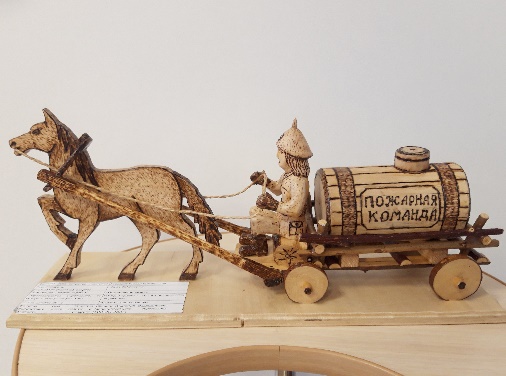 «Пожарная повозка»Ленинградская областьГурьянов РусланМБУДО «Дворец детского (юношеского) творчества» Волховского муниципального районаФишин Анатолий ВладимировичIII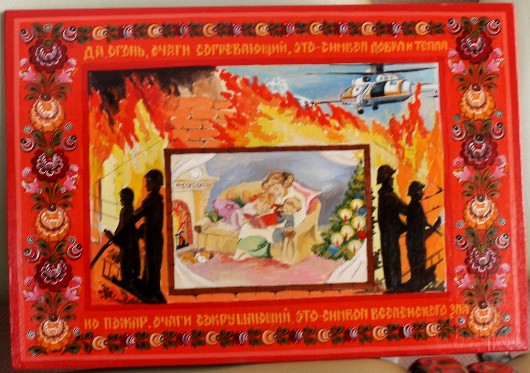 «Да, огонь, очаги согревающий, это – символ добра и тепла, но пожар, очаги сокрушающий, это-символ вселенского зла»Московская областьДубкова Екатерина Сергеевна, 13 летМОУ Костровская СОШ Истринский район деревня КостровоПилипочкина Елена ЛеонидовнаIII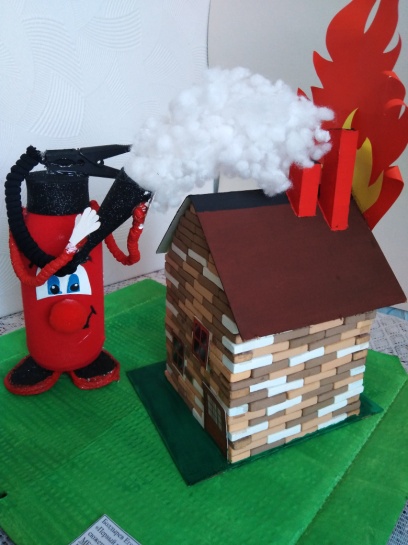 «Первый помощник при пожаре!»Республика АдыгеяБолдырев Егор,13 летМБОУ СОШ № 5 х.Прогресс, Гиагинский районНестеренко Ирина НиколаевнаIII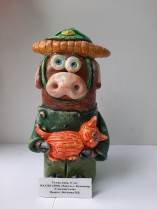 «Спасение кота»Пермский крайГолева Анна, 11 летМАУДО «ДЮЦ «Радуга» г. КудымкарБоталова Надежда Владмировна15 – 18 лет15 – 18 лет15 – 18 лет15 – 18 лет15 – 18 лет15 – 18 лет15 – 18 летI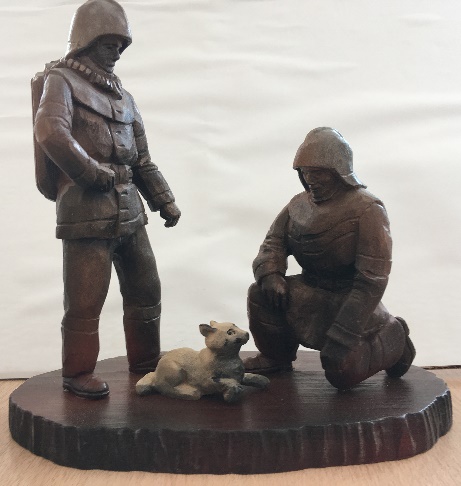 Резьба по дереву «Жив котейка!»Белгородская областьРазинкин Алексей, 17 летМАОУ «СОШ №24 с УИОП»г. Старый ОсколБазелеев Андрей ВасильевичI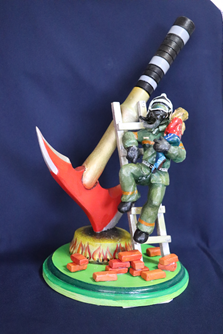 «На страже»Алтайский крайБарсук Роман,16 летКГБОУ «Рубцовская общеобразовательная школа-интернат №1», г. Рубцовск, Алтайский крайЖуравлева Светлана Ивановна, учитель изобразительного искусства, Халев Александр Сергеевич, учитель технологииI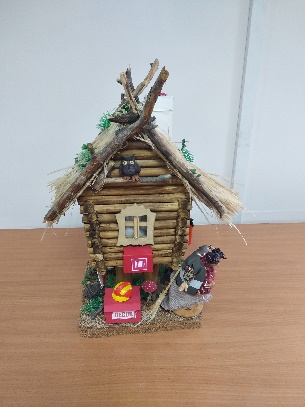 «А баба Яга за пожарную безопасность»Иркутская областьЕсин Александр, Парникова Юлия, 15летМБОУ г. Иркутска СОШ №17Угринович Татьяна Леонидовна, Есина Татьяна ВладимировнаI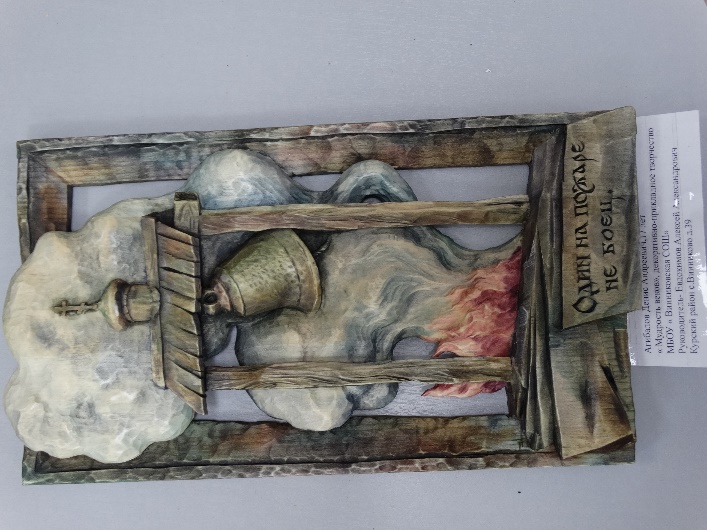 «Мудрость веков»Курская областьАгибалов Денис(17 лет)МБОУ «Винниковская СОШ», Курского районаЕвдокимов Алексей АлександровичI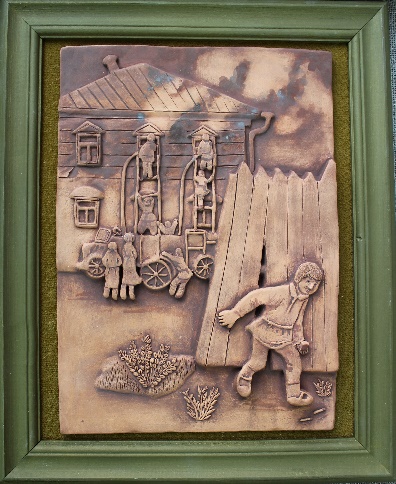 «Злоумышленник»Липецкая областьКорчагина Полина,18 летМБОУ ДО ЦРТ Сокол  г. ЛипецкаЗацепина Зинаида ДмитриевнаI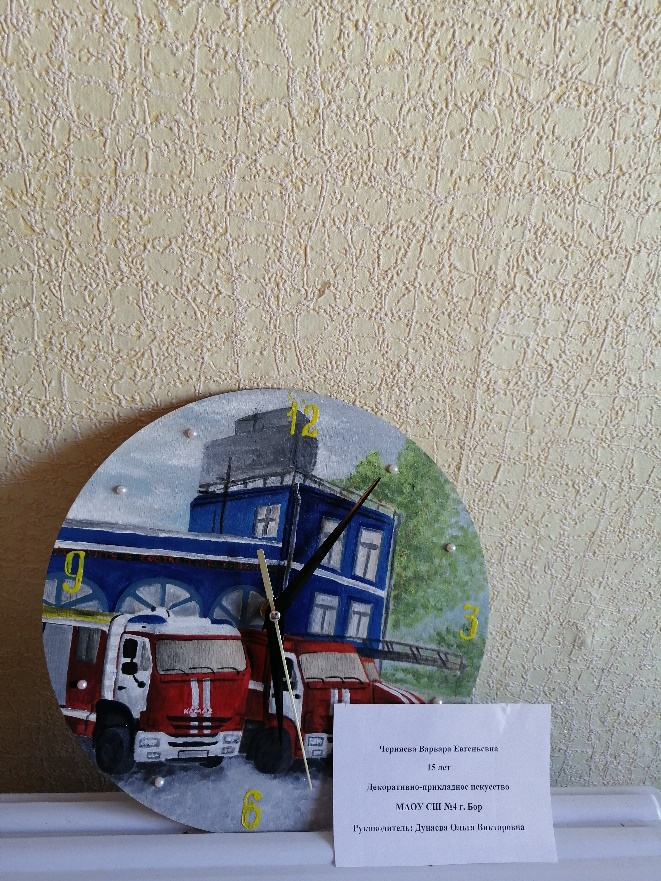 «Время выбирать героев»Нижегородская областьЧерняева Варвара,
15 летМАОУ Школа №4Дунаева Ольга ВикторовнаI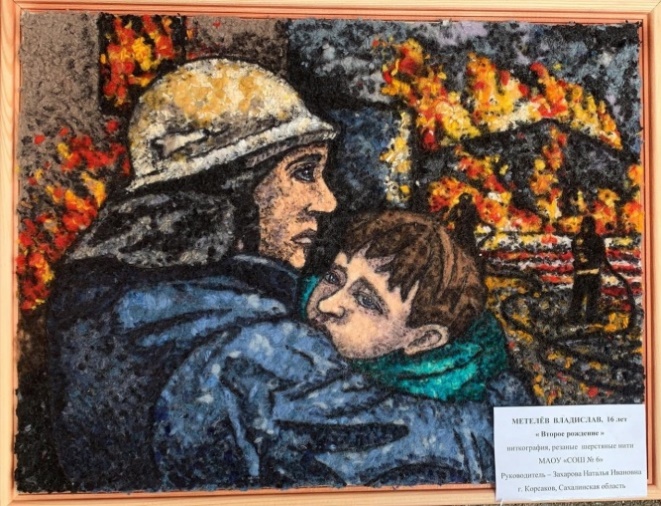 «Второе рождение»Сахалинская областьМетелёвВладислав Михайлович,16 летМАОУ «СОШ №6»г. КорсаковЗахароваНаталья ИвановнаI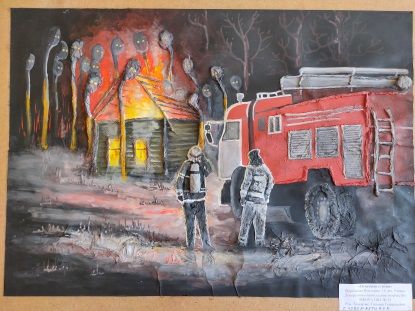 «Огненная стихия»Ростовская областьЩербакова ВикторияМБОУ СОШ № 25Тимченко Татьяна ГеннадьевнаII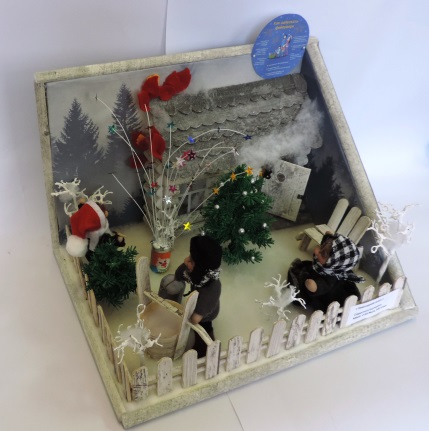 «Новогодний салют»Архангельская областьСтаростина Екатерина Павловна,17 летМуниципальное бюджетное общеобразовательное учреждениемуниципального образования «Город Архангельск»«Средняя  школа № 14 с углублённым изучением отдельных предметов имени Я.И. Лейцингера»II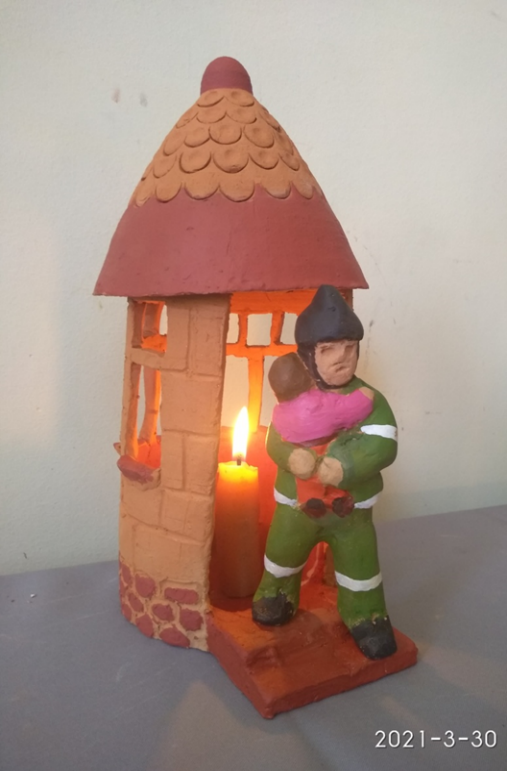 «Спасатель»Брянская областьГуренко Глеб,15 летМБУ ДО «Унечская ДХШ им.Ю.И.Саханова»Мысливченко Александр ЛеонидовичII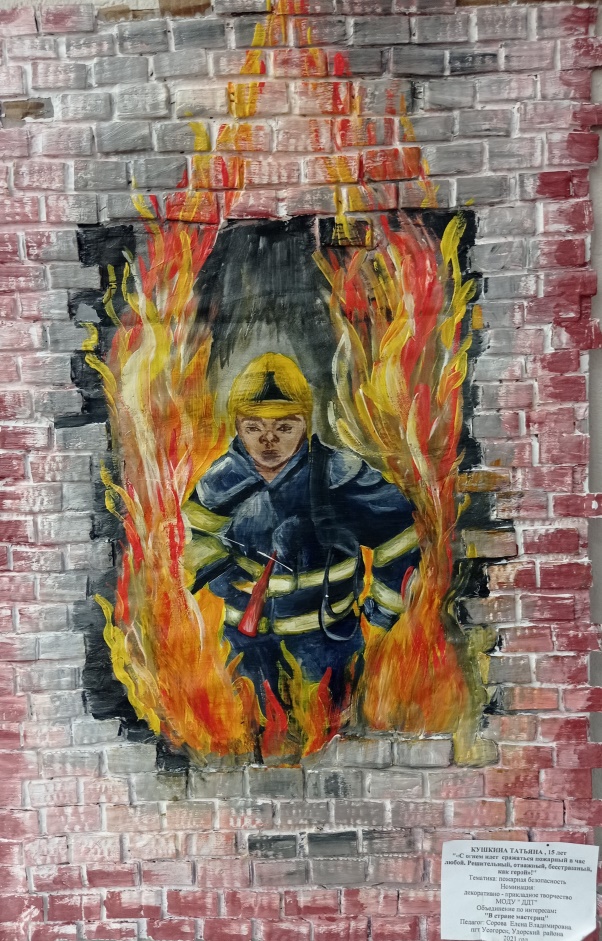 «С огнём идёт сражаться пожарный в час любой. Решительный, отважный, бесстрашный, как герой»Республика КомиКушкина Татьяна, 15 летМОДУ «ДДТ», объединение по интересам «В стране мастериц»Сорова Елена ВладимировнаIII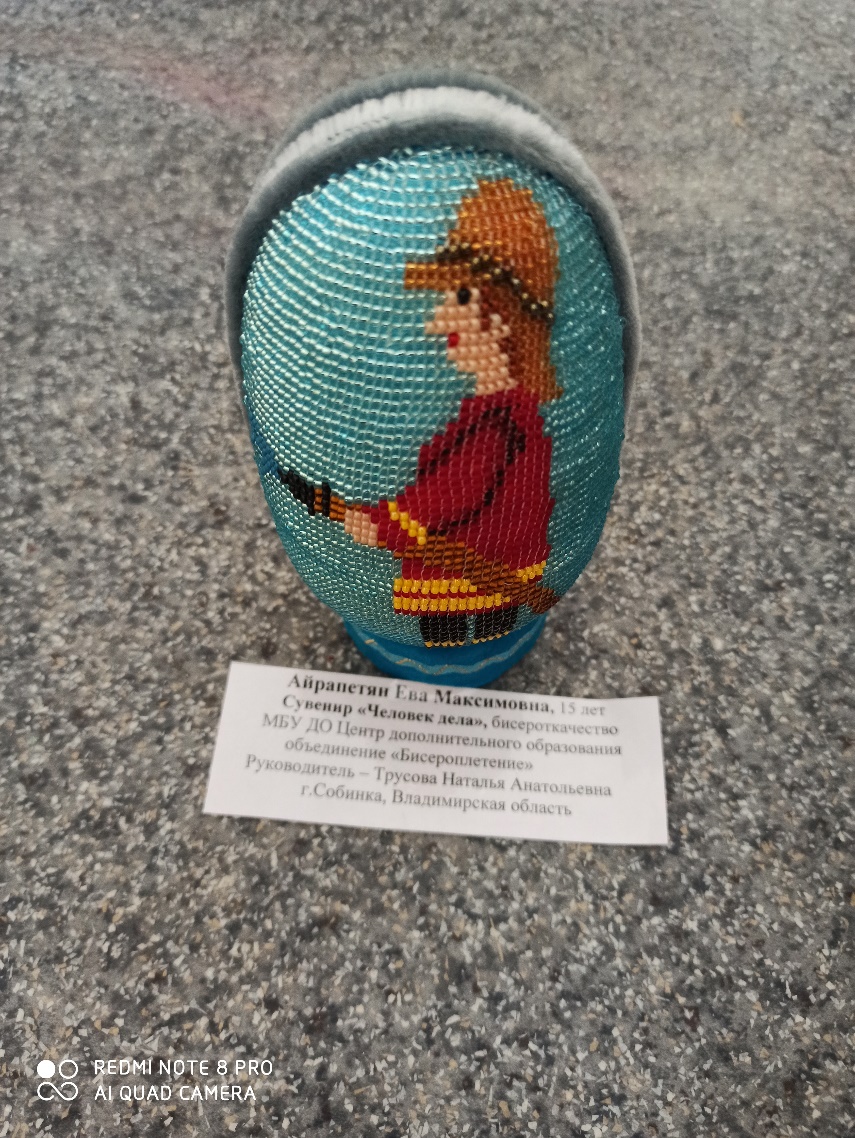 "Человек дела"Владимирская областьАйрапетян Ева,15 летМБУ ДО ЦДО Собинского районаТрусоваНаталья АнатольевнаIII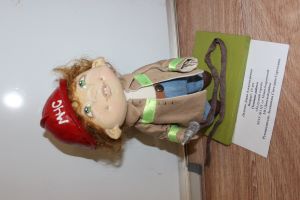 «Будущий герой»Краснодарский крайДядичко Дарья, 15 летМАУ ДО ЦТ ст. НовотитаровскойБелышева Светлана СергеевнаIII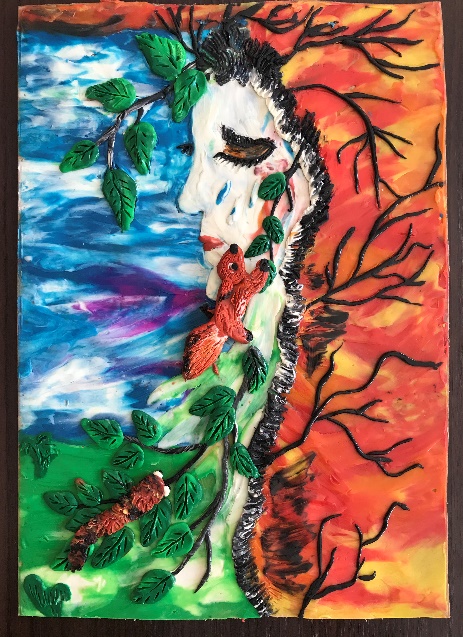 «Знайте юные друзья!..»Псковская областьМихайлова Ксения, 17 летДО «Юный художник» МУДО «ЦВР» Великолукский районМихайлова Л.А.III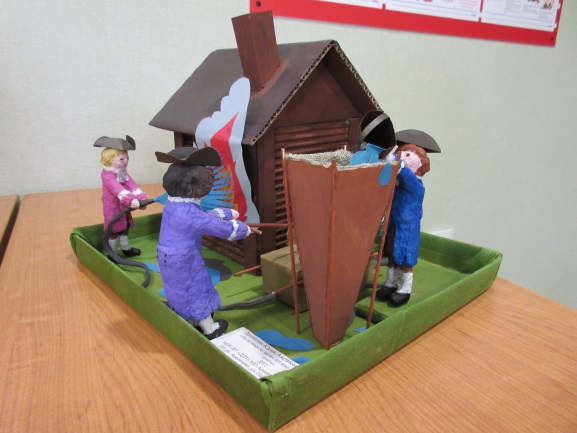 «Ну-ка вместе, ну-ка дружно справимся с огнем»ТульскаяобластьДаниелян Юрик,16 летМОУДО «ДДТ», МО Арсеньевский районДаниелян Кристина СергеевнаНоминация: «Технические виды творчества»Номинация: «Технические виды творчества»Номинация: «Технические виды творчества»Номинация: «Технические виды творчества»Номинация: «Технические виды творчества»Номинация: «Технические виды творчества»Номинация: «Технические виды творчества»до 7 летдо 7 летдо 7 летдо 7 летдо 7 летдо 7 летдо 7 летIМультфильм«Сказка про ёлочку и пожар»Воронежская областьКоллективная работа,5 летМБДОУ «Детский сад №11» г. ЛискиИванова Наталия ИвановнаI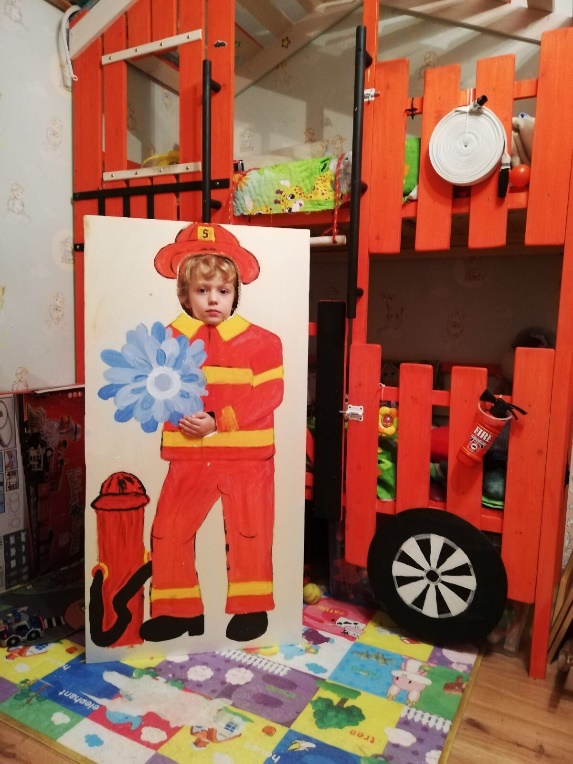 «Кровать пожарного»Нижегородская областьВолганов СвятославМБДОУ "Детский сад № 305"Никишина Ирина  АлександровнаI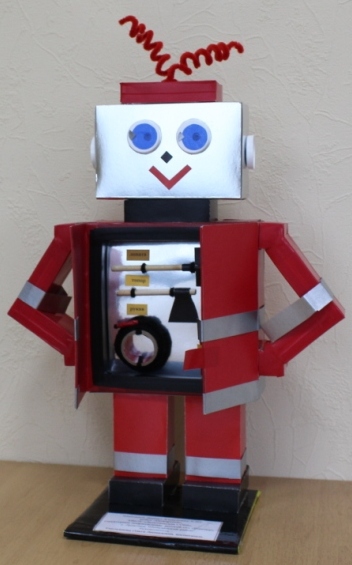 «Пожарный»Республика АлтайШиховцов Даниил, 6 летМБОУ «Дьектиекская СОШ». Структурное подразделение детский сад «Березка»Емельянова Ольга ЛеонидовнаI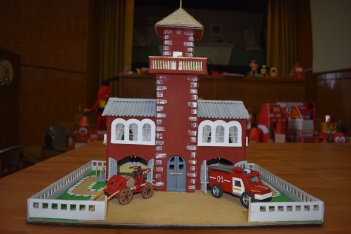 «Пожарная часть»Республика БашкортостанАпсадыков Кирилл,6 летМАДОУ д/с №2 г. МежгорьеВалеева А.З.I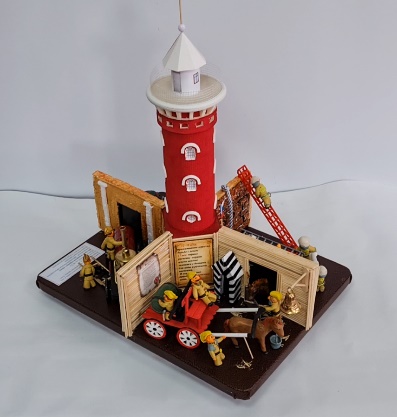 «История пожарной охраны»Удмуртская РеспубликаКоллективная работаМБДОУ «Детский сад№22»г. МожгаДемышева Наталья Вячеславовна,Ильина Наталья СергеевнаI«История создания пожарной службы от Ивана Царевича»Ростовская областьКоманда «Казачий дозор»МБОУ казачий детский сад «Малыш»Нестеренко Е.А.Ерилкина Е.В.Ihttps://disk.yandex.ru/i/dJHJiOIWdkw3QgМультфильм «Детям спички не игрушки»Пермский крайКоллективная работа – подготовительная группа «В»МАДОУ «Чердынский детский сад»Володина Ирина ВладимировнаII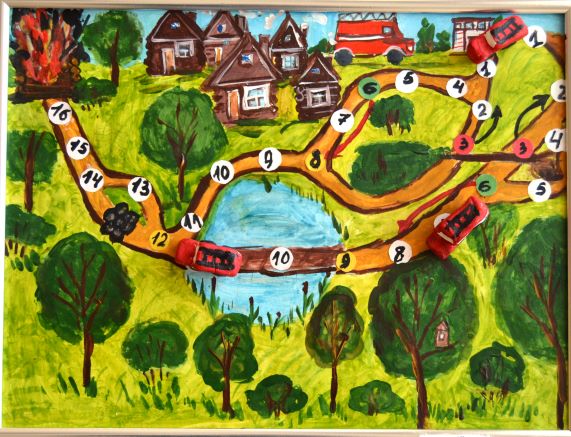 «Помоги пожарным!»Костромская областьШалина Александра Михайловна,7 летМБДОУ городского округа город Волгореченск Костромской области «Центр Развития Ребёнка- Детский Сад № 7 «Русалочка»Новикова Мария Сергеевна, Скворцова Маргарита ВячеславовнаII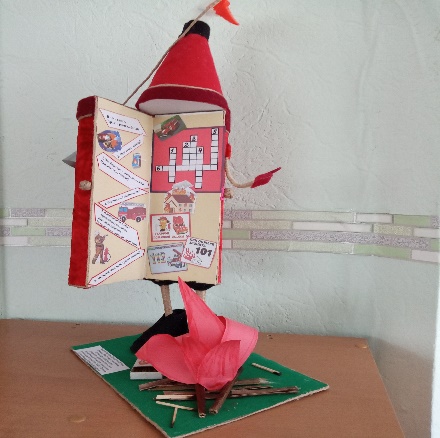 «Всех пожаров покоритель. Лучший друг огнетушитель»Липецкая областьБокарева Виктория,  6 летМБДОУ № 136 г. ЛипецкаВласова Лариса АлександровнаII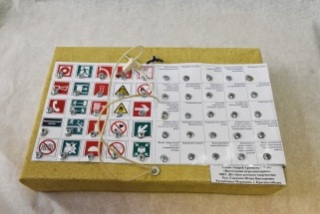 «Настольная игра-викторина»Республика МордовияТанин Андрей Артемович,7 летМБУ ДО «Дом детского творчества»Гордеева Юлия ВикторовнаIIмультфильм«Спички детям не игрушка, зажигалка – не подружка!»Сахалинская областьКоллективная работаМБДОУ Детский сад № 1 г. УглегорскаКарпова Елена ЮрьевнаII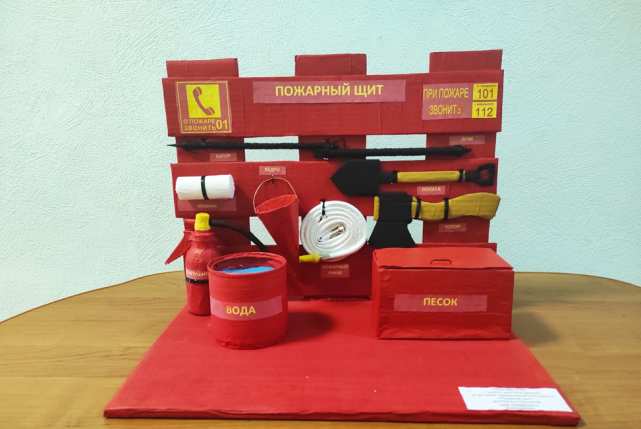 «Пожарный щит»Тюменская область,Зубков Иван,5 летСП ДО МАОУ «Переваловская СОШ»Носкова Е.В.III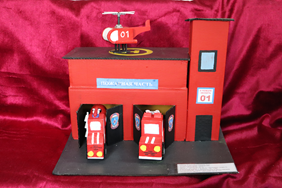 «Пожарная часть»Алтайский край,Кригер Алиса,6 летМБДОУ «Детский сад № 15 «Ладушка»г. Камень-на-Оби,Алтайский крайКопейкина Надежда Вячеславовна, воспитательIII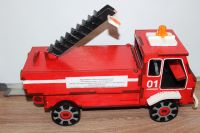 «Пожарная машина»Краснодарский крайБарышников Денис, 6 летМБДОУ МО Динской район «Детский сад № 29»Мороз Елена ВладимировнаIII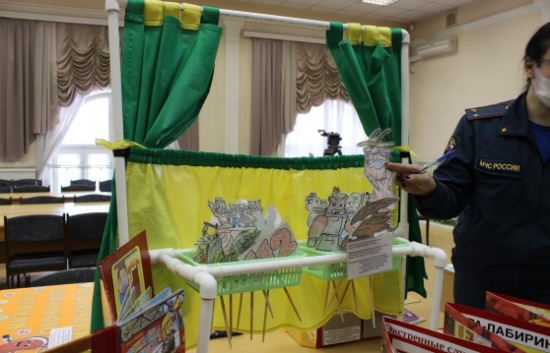 «Кошкин дом»Орловская областьКлимова Полина Александровна, 4 годаКузнецов Макар Игоревич, 4 года МБДОУ детский сад № 92 города ОрлаЦукановаСветлана Григорьевна,Погарская Ярослава Витальевна, Ларичева Мария Леонидовна.III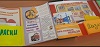 Настольная играРеспублика БурятияМатвеев Павел, 7 лет.МБОУ «Новобрянская СОШ»Руководитель - Тайшихина Татьяна АлександровнаIII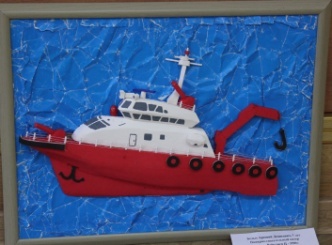 «Рейнджер II-3900»Свердловская областьБелых Арсений Денисович, 7 летМБДОУ Детский сад №18 «Радуга»Калгашкина Ирина ВикторовнаIII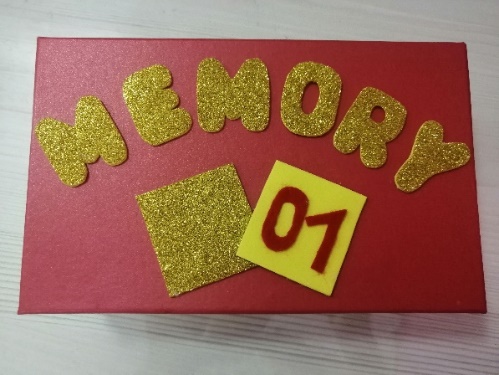 Настольная игра «Мемори – 01»Тамбовская областьХрамова Милана – 7 летМБОУ СОШ № 1 (с углубленным изучением отдельных предметов) г. МоршанскКлюева Елена Владимировна8 – 10 лет8 – 10 лет8 – 10 лет8 – 10 лет8 – 10 лет8 – 10 лет8 – 10 летI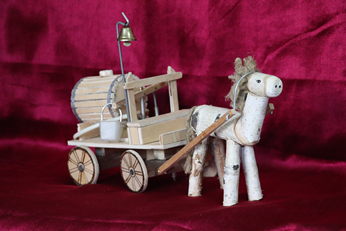 «Пожарная повозка», моделирование, деревообработкаАлтайский крайВоропаева Лилия, 10 летМБОУ «СОШ №88 с кадетскими классами», г. Барнаул, Алтайский крайМиленко Александр Владимирович, учитель технологии, Останина Виктория Евгеньевна, старший вожатыйI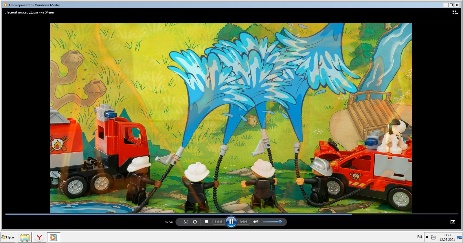 «Лесной пожар»Вологодская областьДурягина Евгения,    9 летМАОУ «НОШ № 39»Григорьева Ольга АлександровнаI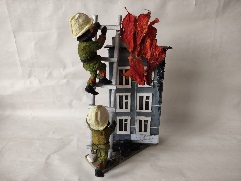 «В доме пожар»Челябинская областьГрубых Дмитрий, 8 летМБУДО «ЦДТ», г. ЧебаркульМедведева Лилия ВалерьевнаII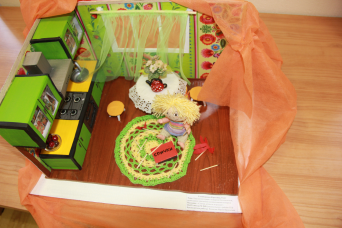 «Спички детям - не игрушки!»г. Санкт-ПетербургГалимзянова Каролина8 летГБОУ СОШ№ 568 Красносельского районаЯненкова Мария ВасильевнаII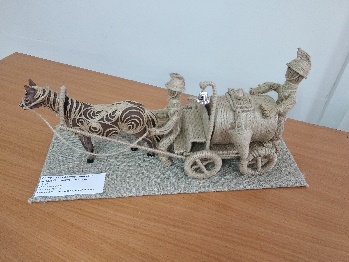 «Первый пожарный экипаж»Иркутская областьАхмедшина Надежда, 10л.,МОУ СОШ п. РучейБисекрова Ирина ЯковлевнаII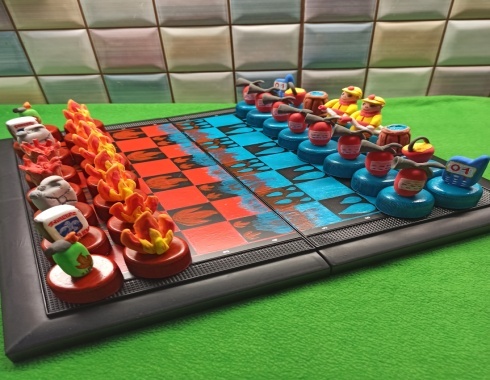 «Пожарная безопасность»Липецкая областьДвуреченский Арте, 10 летМБОУ СОШ № 12 г. Грязи Грязинского муниципального района Липецкой областиМоок Анна ГеннадьевнаII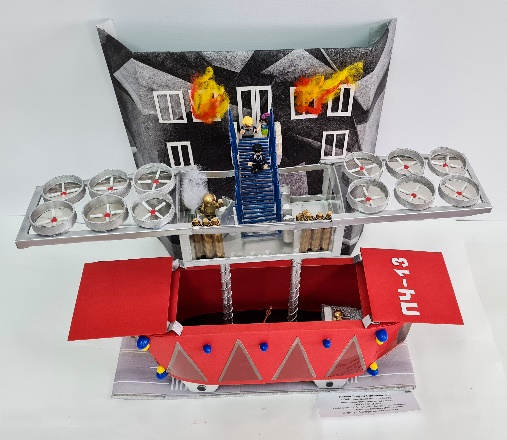 «Кибер пожарная машина 2077»Удмуртская РеспубликаУланов Трофим8 летМБОУ СОШ №7г. СарапулАзиатцева Наталья Леонидовна,Уланова Евгения ВикторовнаIIIВидеофильм«Спички детям не игрушка»Амурская областьСавчуков Виктор,10 летУченик МОАУ «Гимназия № 9 г. Свободного»Классный руководитель Тетёркина Елена РавильевнаIII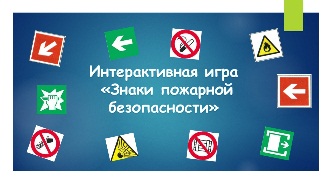 «Знаки пожарной безопасности»,Волгоградская областьУткин Максим Алексеевич, 10 летМОУ СШ №103Советского районаг. ВолгоградКлимова Дарья Вячеславовна, старший вожатый, тел.: 8-905-061-97-56III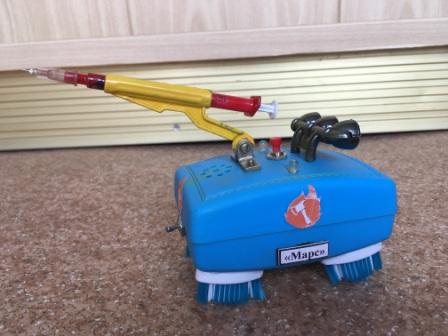 «Виброход «Марс»Воронежская областьЗапорожский Егор,10 летМКУ ДО «Острогожский центр детского творчества»г. ОстрогожскаОлемской Владимир ИвановичIII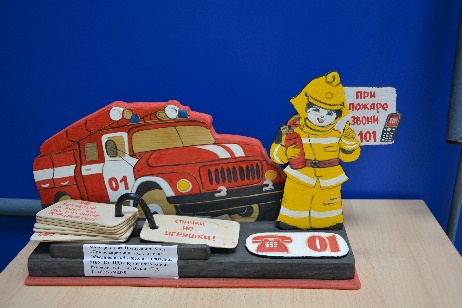 «При пожаре звони 101»Пензенская областьМаксуров Азиз, 9 летМБУ ДО ЦДТ Кузнецкого района Пензенской областиАльбекова Гульсина ДиганшовнаIII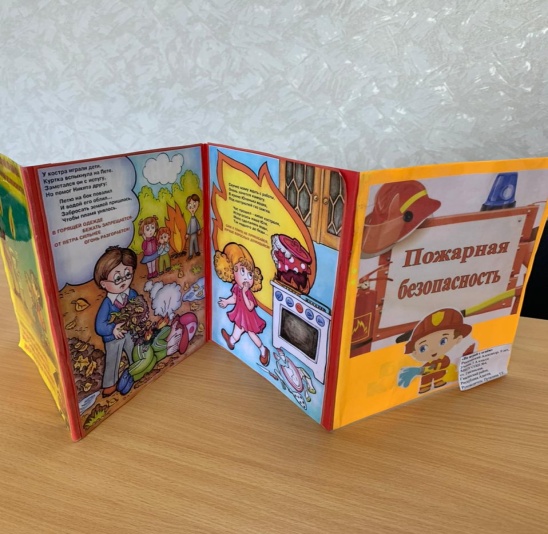 «Не играй с огнём!»Республика АдыгеяРакитянский Александр, 9 летМБОУ  СОШ № 4 Гиагинского районаПутилина Татьяна ЕвгеньевнаIII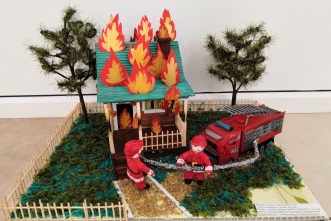 «Будь осторожен с огнём всегда»Республика БашкортостанИмаева Гузалия Азаматовна, 9 летООШ с. Рассвет филиал МОБУ СОШ №2, с. Буздяк, МР Буздякский районГизатуллина Гульназ РадиковнаIII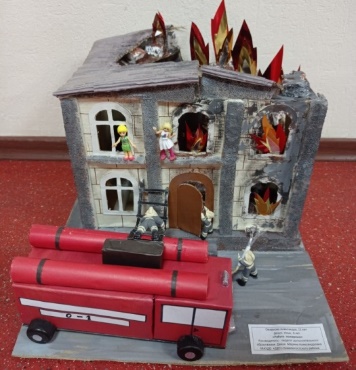 «Работа пожарных»Республика КомиСмирнова Александра, 10 лет;Дякун Илья, 8 летМАУДО «ДДТ» Княжпогостского районаДякун  Марина АлександровнаIII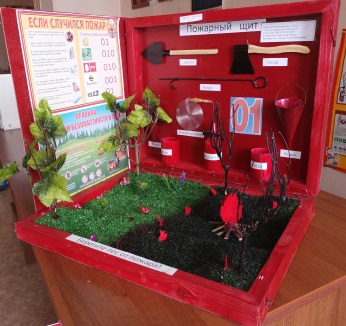 «Уголок пожарной безопасности»Ростовская областьБабич АртёмМБОУ РСОШ № 9Шелюх Елена Викторовна11 – 14 лет11 – 14 лет11 – 14 лет11 – 14 лет11 – 14 лет11 – 14 лет11 – 14 летI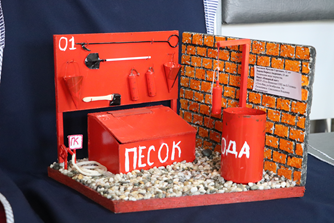 «Пожарный щит»Алтайский крайЗемляков Ярослав, 12  лет, Лоренц Кирилл,13 летМКОУ «Усть-Ишинская СОШ им. Б. Головина», Красногорский район, Алтайский крайСокольников Владимир Владимирович, учитель технологииIСборник мультфильмов«Берегись пожара»Архангельская областьМультстудия «Саквояж»,11-14 летМуниципальное бюджетное  учреждение дополнительного образования муниципального образования "Город Архангельск" "Соломбальский Дом детского творчества"Неронова Ольга Борисовна, Шаврина Елена Юрьевна, педагоги дополнительного образованияI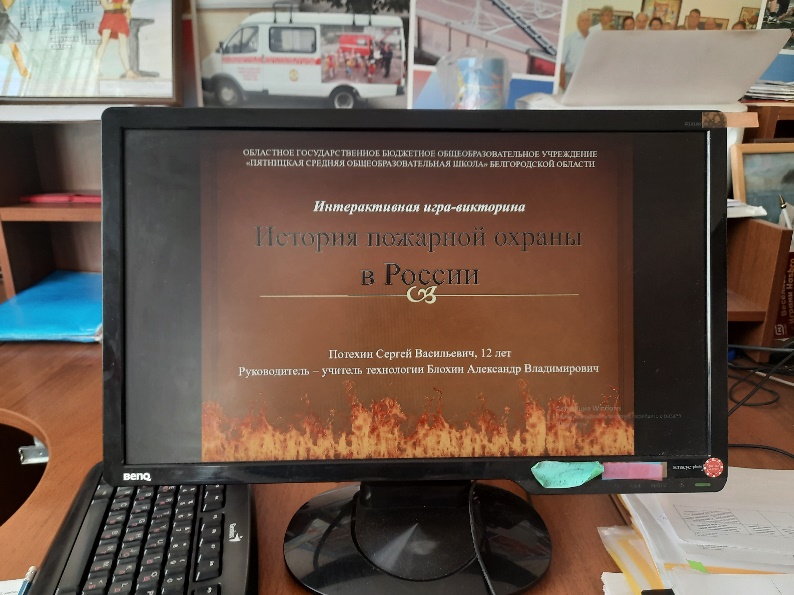 «История пожарной охраны в России»Белгородская областьПотехин Сергей, 12 летОГБОУ «Пятницкая СОШ» Белгородской областиБлохин Александр ВладимировичI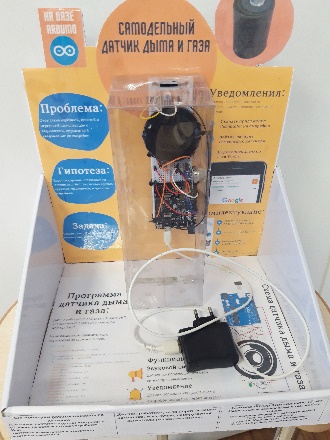 «Самодельный датчик дыма и газа на базе Arduino»Ленинградская областьКлимов ФедорФилиал ГКОУ ЛО «Кировский политехнический техникум. Кванториум» Кировский муниципальный районКлимов Денис МихайловичI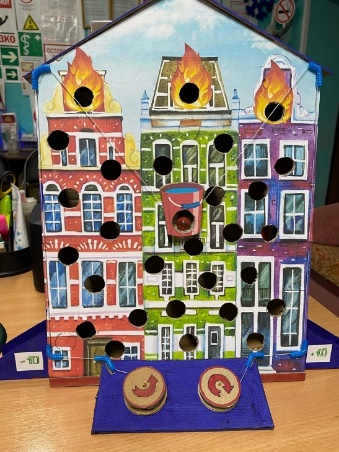 «Игра-аркада «Ловкий пожарный»Нижегородская областьРоманова Диляра13 летМБУДО «Центр детского творчества»Ананьева Наталья ОлеговнаI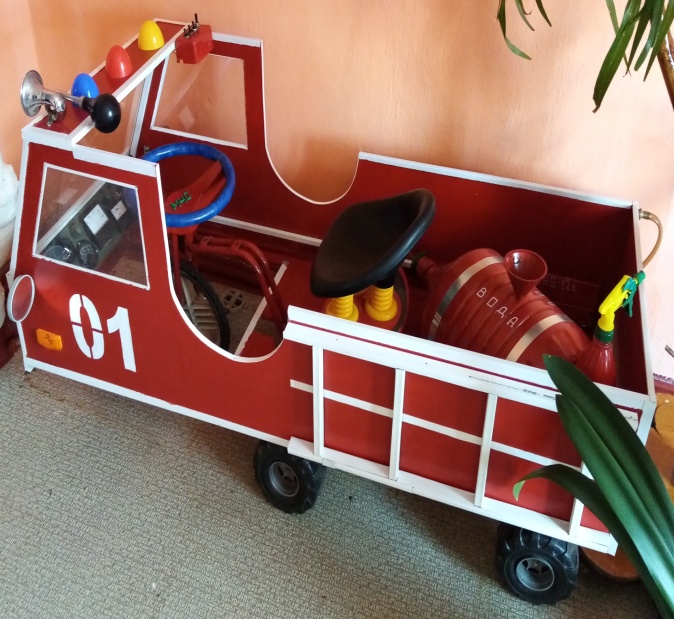 «Пожарная машина»Тамбовская областьЗубков Дмитрий - 11 летМБОУ ДО «Токаревский РДДТ», Токарёвский район, 8(47557)25858Дудин Сергей АлександровичII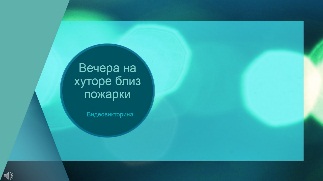 «Знает каждый:безопасность -  это важно»Волгоградская областьБыстрова Елена Юрьевна,12 летМОУ СШ №103Советского районаг. ВолгоградКлимова Дарья Вячеславовна, старший вожатый, тел.: 8-905-061-97-56II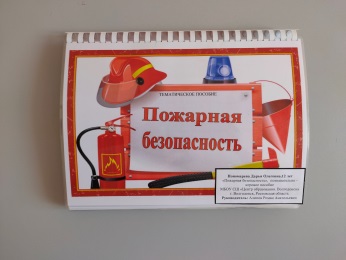 «Пожарная безопасность» игровое пособиеРостовская областьПономарева ДарьяМБОУ СШ «Центр образования»Алипов Роман АнатольевичIIВидеоСайт«Пожары и шалости детей» https://
vladimirtroanskij.wixsite.com/flamesТульскаяобластьТроянский Егор, 13 летМБОУ «Социалистическая средняя школа №18», Щекинский районКовганМарина ГеннадьевнаII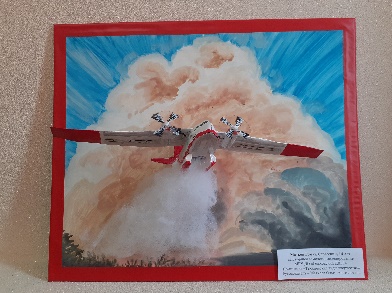 «Пожарный самолет»Курганская областьМатков Роман,14 летМБУ ДО «Ольховский ДДЮ»МатковаОльга АнатольевнаIIIПрограмма«Пожарный робот 10СЕЧ»Воронежская областьЧукаев Степан,12 летМБОУЛ ВУВКим. А.П. Киселёваг. ВоронежаКоротких Елена ЮрьевнаIIIВидеоролик«Не разжигай костер в лесу!»Камчатский крайКоллективная работаМБУ ДО «Центр технического развития и гуманитарного образования»Власова А.О.Радожицкая Н. В.III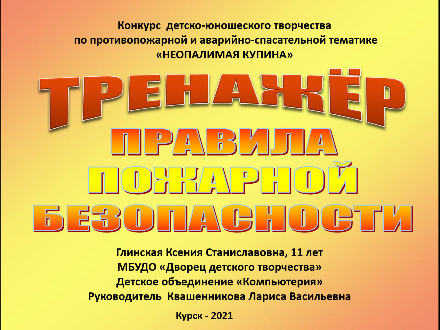 «Правила пожарной безопасности»Курская областьГлинская Ксения(11 лет)МБУ ДО «Дворец детского творчества»,г. КурскКвашенникова Лариса ВасильевнаIII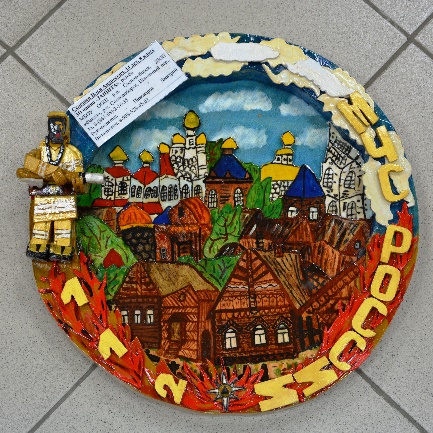 «Защита»Пензенская областьСелезнев Илья, 14 летДЮП «Факел»МБОУ ООШ р.п. Сосновоборска Пензенской областиПивоваров Дмитрий ВитальевичIII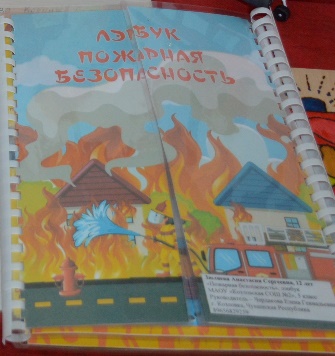 «Пожарная безопасность»РеспубликаЧувашияЗюляева Анастасия, 12 летМАОУ «Козловская СОШ №2»Чердакова Елена ГеннадьевнаIII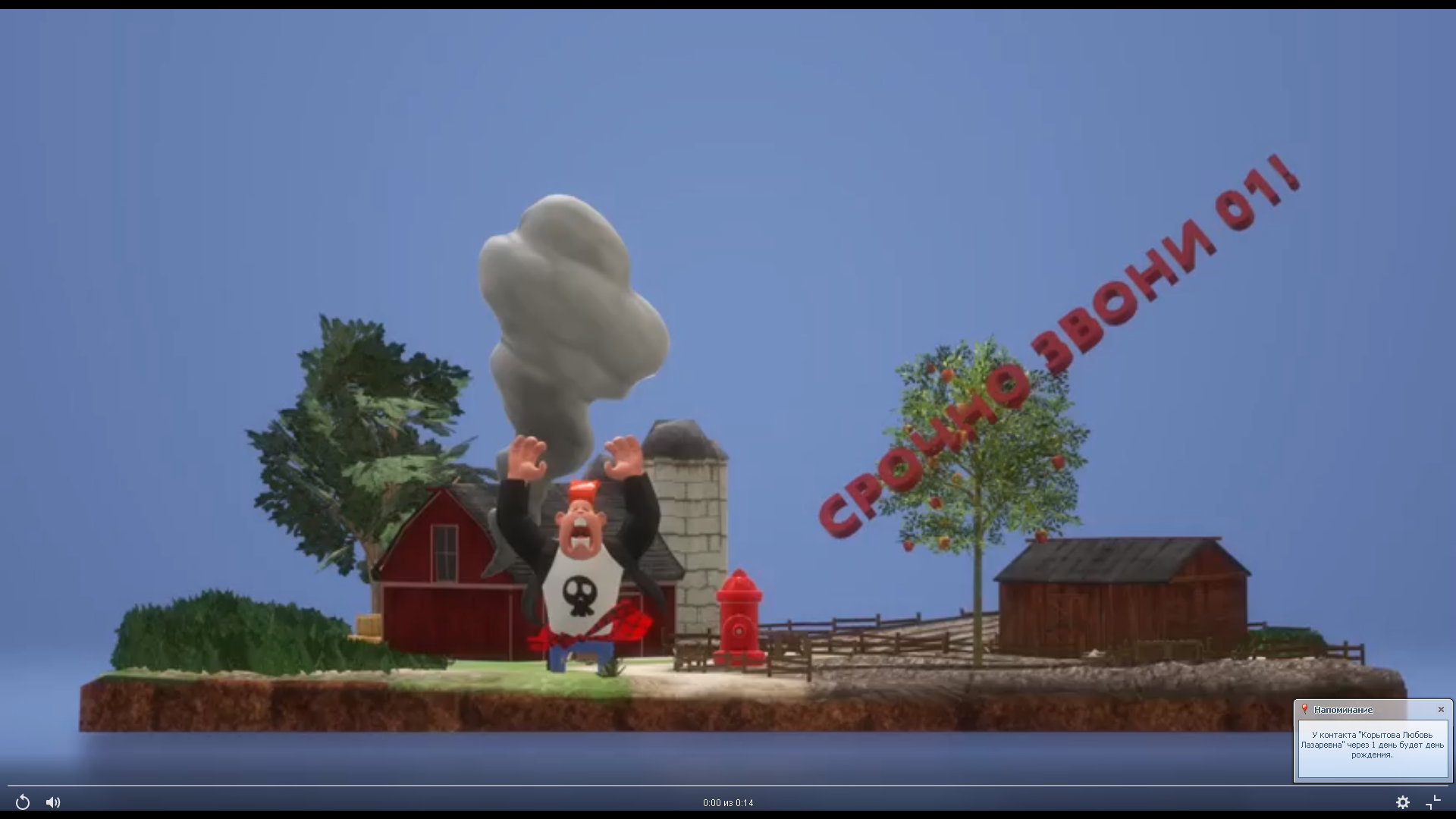 «Пожар! Срочно звони 01!»Самарская областьКиселёва Ксения, 11 летСП ГБОУ СОШ с. Красноармейское ЦДТКолчева Ирина АнатольевнаIII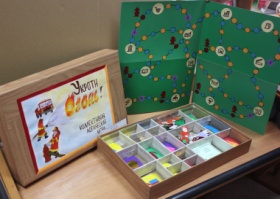 «Укроти огонь»Свердловская областьСоколов Роман Евгеньевич, 12 летМАОУ Лицей №5Владимировна Наталья Витальевна15 – 18 лет15 – 18 лет15 – 18 лет15 – 18 лет15 – 18 лет15 – 18 лет15 – 18 летIМультфильм«Пусть помнит каждый гражданин»Волгоградская областьМалиновская Виктория, 16 летШихахмедова Алина, 16 летМетер Игорь, 16 летБлизнюк Наталья, 16 летСтудия «Мультфильм своими руками»МКОУ ДО ЦДТ Дубовского муниципального района Волгоградской областиЗайцева Н.В.I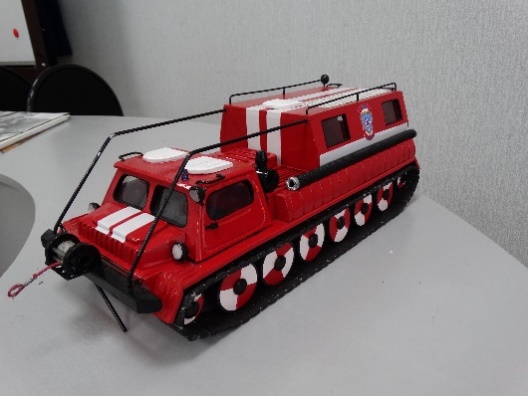 «Гусеничный снегоболотоход лесопожарный «ГАЗ-34039»Курская областьТарасов Александр(16 лет), Ворсин Михаил(15 лет)МОКУ «Гостомлянская СОШ»Вытовтов Александр ВячеславовичI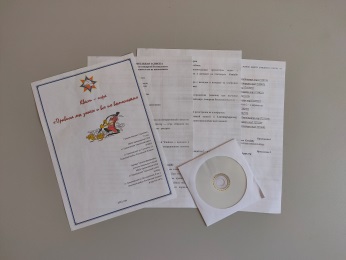 квест-игра «Правила мы знаем и все их соблюдаем»Ростовская областьГунькин МихаилМБОУ Ермаковская СОШТкачева Татьяна ВалерьевнаII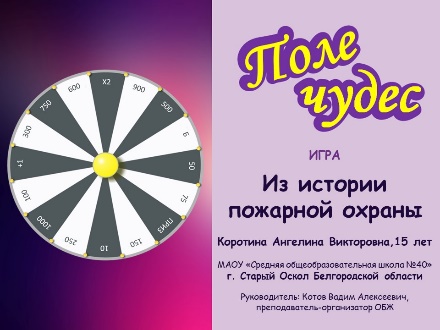 Компьютерная игра «Поле чудес»Белгородская областьКоротина Ангелина, 15 летМАОУ «СОШ №40» г. Старый ОсколКотов Вадим АлексеевичII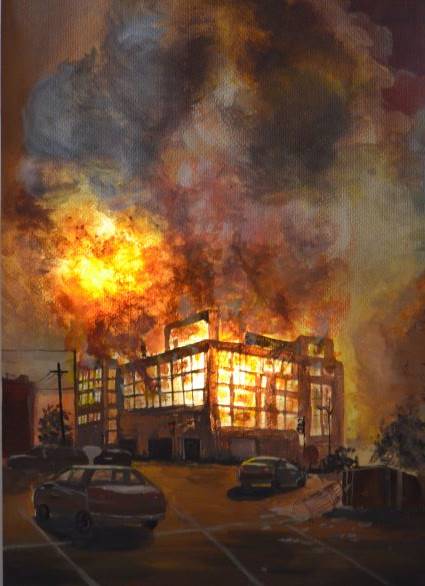 «Пожар в торговом центре»Костромская областьСмирнова Дарина Вячеславовна,17 летМКОУДО «Антроповская ДШИ»,п. Антропово, Костромская областьСмирнов  Александр ГеннадьевичII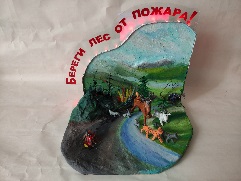 «Береги лес от пожара!»Челябинская областьМахмутянов Даниил Азатович, 15летМОУ «СОШ № 43», г. КопейскТолмачёва Елена ЛеонидовнаIIIВидеофильмПластилиновый мульфильм «Как Катя на день рождения собиралась»Амурская областьМендигралова Ксения,15 летУченица МБОУ «СОШ № 3 г. Завитинска»Учитель русского языка и литературы Мельникова Юлия БорисовнаIII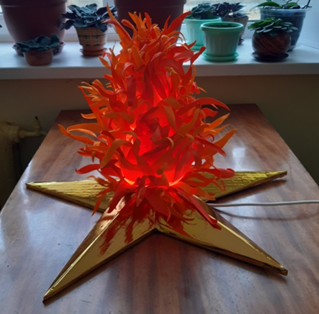 «Вечный огонь», светильникБрянская областьКоварда Анастасия,16 лет и Ходунова Дарья,16 летМБОУ СОШ №5 им.Н.Островского, г.КлинцыПечкурова Светлана СергеевнаIII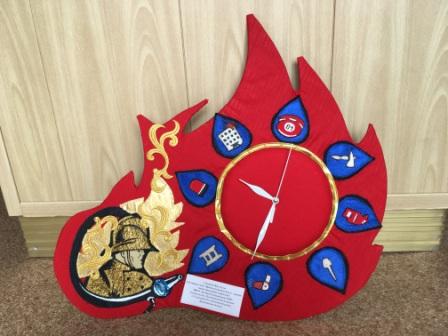 «Время остановить беду»Воронежская областьСавченко Яна,16 летМКОУ «Втора Сторожевская СОШ» Лискинского р-наПолюхова Елена ЕгоровнаIII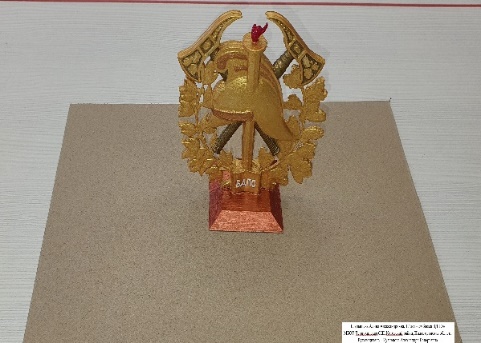 «Эмблема ВДПО»Нижегородская областьГладышева Алина,17 летМуниципальное бюджетноеобразовательное учреждениеЧернухинская СШКузнецова Александра ВалерьевнаIII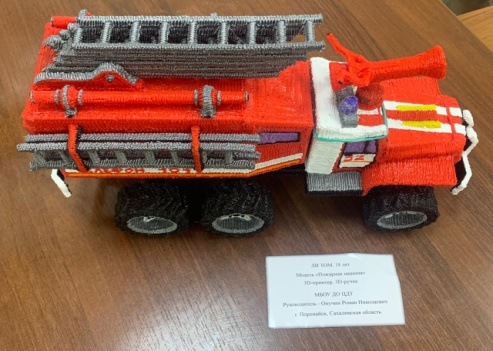 «Пожарная машина»Сахалинская областьЛиТом Хеннамович,18 летМБОУ ДО ЦДТг. ПоронайскОнучин Роман НиколаевичIII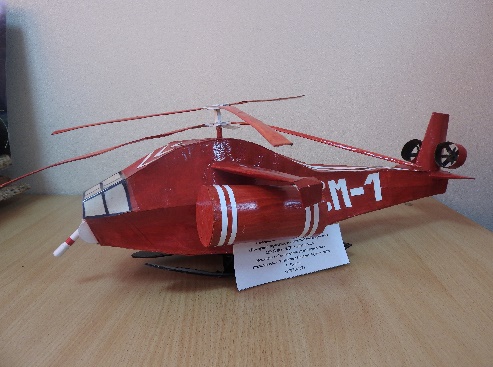 Пожарный вертолетКурганская областьСеменов Максим, 17 летМБУ ДО «ДДТ «Синяя птица»КузмичеваНаталья Афанасьевна